YENİ MÜFREDATA GÖRE SRC SORULARI - 1Formun ÜstüSORU 11. soruyu boş bıraktınız. Bu sorunun doğru cevabı B şıkkıdır.1. Şekle göre, 1 numaralı araç sürücüsü ne yapmak zorundadır? 
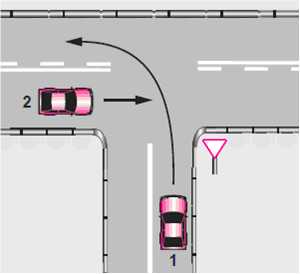 SORU 22. soruyu boş bıraktınız. Bu sorunun doğru cevabı D şıkkıdır.2. Aşağıdakilerden hangisi taşımacının hukuki sorumluluğu kapsamında değildir?SORU 33. soruyu boş bıraktınız. Bu sorunun doğru cevabı B şıkkıdır.3. Arasında boşluk olan yüklerde aşağıdaki tedbirlerden hangisi alınmaktadır? SORU 44. soruyu boş bıraktınız. Bu sorunun doğru cevabı C şıkkıdır.4. Şekle göre, 1 numaralı araç sürücüsü aşağıdakilerden hangisini yapmalıdır?
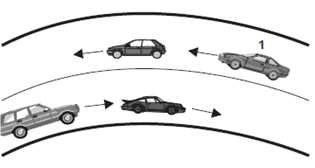 SORU 55. soruyu boş bıraktınız. Bu sorunun doğru cevabı C şıkkıdır.5. Aşağıdaki sorulardan hangisi kendini geliştirme çabası içinde olan birisi için gereksizdir?SORU 66. soruyu boş bıraktınız. Bu sorunun doğru cevabı D şıkkıdır.6. Aşağıdaki jestlerden hangisi savunma duygusunu ifade eder?SORU 77. soruyu boş bıraktınız. Bu sorunun doğru cevabı C şıkkıdır.7. Bir veya birden fazla gönderenden, toplu veya parça başı eşyanın teslim alınarak işletmecinin gözetimi ve denetimi altında yükleme, boşaltma, depolama, istifleme, aktarma ve gönderilene teslim gibi hizmetlerin yapıldığı yer aşağıdakilerden hangisidir?SORU 88. soruyu boş bıraktınız. Bu sorunun doğru cevabı C şıkkıdır.8. Aşağıdakilerden hangisi şoförün sorumlulukları arasındadır?SORU 99. soruyu boş bıraktınız. Bu sorunun doğru cevabı C şıkkıdır.9. Aşağıdakilerden hangisi müşterilere kaliteli hizmet sunma kriterlerinden birisidir?SORU 1010. soruyu boş bıraktınız. Bu sorunun doğru cevabı D şıkkıdır.10. Aşağıdakilerden hangisi İletişim Teknolojileri'nin sağladığı avantajlardan değildir?SORU 1111. soruyu boş bıraktınız. Bu sorunun doğru cevabı A şıkkıdır.11. Parsiyel yük ne demektir?SORU 1212. soruyu boş bıraktınız. Bu sorunun doğru cevabı C şıkkıdır.12. Aşağıdakilerden hangisi Araç Takip Sistemlerinin merkezle iletişim yöntemlerinden değildir?SORU 1313. soruyu boş bıraktınız. Bu sorunun doğru cevabı B şıkkıdır.
Açıklama:

Büyük viteslerde daha fazla hız sağlanır. Ancak motor gücü azdır. 
Küçük viteslerde daha fazla motor gücü sağlanır ancak hız düşüktür.13. Büyük viteslerde motor gücü ve hız nasıldır?SORU 1414. soruyu boş bıraktınız. Bu sorunun doğru cevabı C şıkkıdır.14. Soğutma sisteminin görevi, aşağıdakilerden hangisidir?SORU 1515. soruyu boş bıraktınız. Bu sorunun doğru cevabı B şıkkıdır.15. İlkyardımda turnike uygulaması nedir?SORU 1616. soruyu boş bıraktınız. Bu sorunun doğru cevabı B şıkkıdır.16. Hemlich manevrasının doğru tanımı hangisidir?SORU 1717. soruyu boş bıraktınız. Bu sorunun doğru cevabı C şıkkıdır.17. Düzenlenen poliçeye, geçerlilik süresi içerisinde yeni bir şart eklenmesi durumunda hangi belge düzenlenir? SORU 1818. soruyu boş bıraktınız. Bu sorunun doğru cevabı B şıkkıdır.18. Kentlerimizin en büyük sorunlarından biri olan trafik sıkışıklığında trafiği açmayacağını bile bile sürekli korna çalarak, çevrede bulunanların gürültü kirliliğine maruz bırakılması hâli, trafikte hangi temel değere sahip olunmadığını gösterir?SORU 1919. soruyu boş bıraktınız. Bu sorunun doğru cevabı B şıkkıdır.19. Öfke duygusunun kontrol edilebilmesi için aşağıdakilerden hangisi etkili bir yöntem değildir?SORU 2020. soruyu boş bıraktınız. Bu sorunun doğru cevabı D şıkkıdır.20. Aşağıdakilerden hangisi trafik psikolojisinin konusu değildir?SORU 2121. soruyu boş bıraktınız. Bu sorunun doğru cevabı C şıkkıdır.21. Artan hız sonucunda sürücünün görüş açısının düşerek, çevresini tam olarak algılayamamasına ne denir?SORU 2222. soruyu boş bıraktınız. Bu sorunun doğru cevabı D şıkkıdır.22. Hızı 90 Km/h olan bir aracın, kuru havada ve yeterli görüş mesafesine sahip durumdayken güvenli takip mesafesi aşağıdakilerden hangisidir? SORU 2323. soruyu boş bıraktınız. Bu sorunun doğru cevabı A şıkkıdır.23. Solama yapıldıktan sonra sol şeritte ne zamana kadar ilerlenir? SORU 2424. soruyu boş bıraktınız. Bu sorunun doğru cevabı C şıkkıdır.24. AETR Sözleşmesi'ne göre yirmi dört saatlik süre içinde sürücünün dinlenme süresi kesintisiz toplam kaç saattir?SORU 2525. soruyu boş bıraktınız. Bu sorunun doğru cevabı C şıkkıdır.25. Aşağıdakilerden hangisi takoğraf cihazını tam olarak tanımlar?Formun AltıYENİ MÜFREDATA GÖRE SRC SORULARI - 2Formun ÜstüSORU 11. soruyu boş bıraktınız. Bu sorunun doğru cevabı C şıkkıdır.1. Kaçakçılıkla Mücadele Kanununa göre kaçak eşya naklinde kullanılan taşıt sahibinin aracın değeri kadar teminatı alıkoyma tarihinden itibaren kaç gün içinde gümrük idaresine teslim etmesi halinde araç sahibine iade edilir? SORU 22. soruyu boş bıraktınız. Bu sorunun doğru cevabı C şıkkıdır.2. Kaçakçılıkla Mücadele Kanununda tanımlanan suçların ve kabahatlerin, üç veya daha fazla kişi tarafından birlikte işlenmesi halinde cezanın uygulanma şekli nasıl olur?SORU 33. soruyu boş bıraktınız. Bu sorunun doğru cevabı D şıkkıdır.3. Kaçakçılıkla Mücadele Kanununda tanımlanan suçların bir örgüt faaliyeti çerçevesinde işlenmesi halinde verilecek ceza aşağıdakilerden hangisidir? SORU 44. soruyu boş bıraktınız. Bu sorunun doğru cevabı C şıkkıdır.4. Aşağıdakilerden hangisi kaçakçılık suçunu ağırlaştıran nedenlerden değildir? SORU 55. soruyu boş bıraktınız. Bu sorunun doğru cevabı B şıkkıdır.5. Lastiğin jantı saran kısmına ne ad verilir?SORU 66. soruyu boş bıraktınız. Bu sorunun doğru cevabı B şıkkıdır.6. Eşyanın uluslararası taşınmasında kullanılan gümrük transit sistemine ne ad verilir?SORU 77. soruyu boş bıraktınız. Bu sorunun doğru cevabı C şıkkıdır.7. Toplum içinde var olan ve uyulması gereken incelik ve saygı kuralı aşağıdakilerden hangisidir?SORU 88. soruyu boş bıraktınız. Bu sorunun doğru cevabı D şıkkıdır.8. Aşağıdaki seçeneklerden hangisi düşük motivasyon ifadesidir?SORU 99. soruyu boş bıraktınız. Bu sorunun doğru cevabı C şıkkıdır.9. Aşağıdaki sorulardan hangisi kendini geliştirme çabası içinde olan birisi için gereksizdir?SORU 1010. soruyu boş bıraktınız. Bu sorunun doğru cevabı D şıkkıdır.10. Aşağıdakilerden hangisi Temel ilkyardım uygulamalarından değildir?SORU 1111. soruyu boş bıraktınız. Bu sorunun doğru cevabı B şıkkıdır.11. Trafik kazası geçirmiş bir yaralının araç içerisinden çıkarılmasında hangi uygulama tercih edilir?SORU 1212. soruyu boş bıraktınız. Bu sorunun doğru cevabı D şıkkıdır.12. “ Kazazedenin genellikle enkaz altından ve tünel gibi dar alanlardan çıkarılmasında kullanılır. Ayrıca ilk yardımcı, fiziksel güç kapasitesini de değerlendirmeli, IRI VE KILOLU kazazedeleri bu teknikle taşımalıdır.”Yukarıdaki açıklama, acil taşıma tekniklerinden hangisine aittir?SORU 1313. soruyu boş bıraktınız. Bu sorunun doğru cevabı D şıkkıdır.13. Düzenlenen poliçeye, geçerlilik süresi içerisinde yeni bir şart eklenmesi durumunda hangi belge düzenlenir? SORU 1414. soruyu boş bıraktınız. Bu sorunun doğru cevabı C şıkkıdır.14. Herhangi bir riske ilişkin olarak sigortacının vermiş olduğu teminata karşılık ödenen ücrete ne ad verilir?SORU 1515. soruyu boş bıraktınız. Bu sorunun doğru cevabı B şıkkıdır.15. Taşımacının taşıt belgesinde kayıtlı her taşıtı için ayrı düzenlenen ve aslı taşıtta bulunması gereken belge hangisidir?SORU 1616. soruyu boş bıraktınız. Bu sorunun doğru cevabı D şıkkıdır.16. Hangisi Karayolu Taşıma Kanununun kapsamı dışındadır?SORU 1717. soruyu boş bıraktınız. Bu sorunun doğru cevabı B şıkkıdır.17. Haritadaki ortası sarı, kenarları ince kırmızı çizgilerle belirtilen yollar hangisidir?SORU 1818. soruyu boş bıraktınız. Bu sorunun doğru cevabı B şıkkıdır.18. Özel durumu olan yolcular hangileridir? SORU 1919. soruyu boş bıraktınız. Bu sorunun doğru cevabı C şıkkıdır.19. Aşağıdakilerden hangisi araç sahiplik belgesidir? SORU 2020. soruyu boş bıraktınız. Bu sorunun doğru cevabı B şıkkıdır.20. Aşağıdaki tertibatın hangisi koruma amaçlı değildir?SORU 2121. soruyu boş bıraktınız. Bu sorunun doğru cevabı D şıkkıdır.21. Aşağıdakilerden hangisi geçiş üstünlüğüne sahiptir? SORU 2222. soruyu boş bıraktınız. Bu sorunun doğru cevabı C şıkkıdır.22. Bir veya birden fazla gönderenden, toplu veya parça başı eşyanın teslim alınarak işletmecinin gözetimi ve denetimi altında yükleme, boşaltma, depolama, istifleme, aktarma ve gönderilene teslim gibi hizmetlerin yapıldığı yer aşağıdakilerden hangisidir? SORU 2323. soruyu boş bıraktınız. Bu sorunun doğru cevabı A şıkkıdır.23. K1 yetki belgesi için başvuran gerçek kişilerin, ticari olarak kayıt ve tescil edilmiş eşya taşımaya mahsus özmal taşıtlarla en az kaç ton taşıma kapasitesine sahip olmaları şarttır?SORU 2424. soruyu boş bıraktınız. Bu sorunun doğru cevabı D şıkkıdır.24. Karayolu Taşıma Yönetmeliği kapsamındaki faaliyetlerde çalışan/çalıştırılan şoförlerin kaç yaşından gün almamış olmaları şarttır? SORU 2525. soruyu boş bıraktınız. Bu sorunun doğru cevabı C şıkkıdır.25. Trafikte aracıyla kırmızı ışıkta bekleyen sürücünün, ışık yeşile döndüğünde karşıya geçmek için yolu neredeyse yarılamış bir yayanın geçişini tamamlamasını beklemesi, bu sürücünün hangi davranış özelliğine sahip olduğunu gösterir? Formun AltıSORU 11. soruyu boş bıraktınız. Bu sorunun doğru cevabı C şıkkıdır.1. Aşağıdaki eşyalardan hangisi TIR Karnesi kapsamında taşınabilir?SORU 22. soruyu boş bıraktınız. Bu sorunun doğru cevabı A şıkkıdır.2. Kaçakçılıkla Mücadele Kanununa göre, kaçak eşya naklinde kullanılan taşıtlara Ceza Muhakemesi Kanununa göre hangi işlem uygulanır?SORU 33. soruyu boş bıraktınız. Bu sorunun doğru cevabı A şıkkıdır.3. 5607 sayılı Kaçakçılıkla Mücadele Kanununa göre, kaçak eşya naklinde kullanıldığı için alıkonulan kara taşıtlarının teminatla iadesinde öngörülen teminat bedeli nedir?SORU 44. soruyu boş bıraktınız. Bu sorunun doğru cevabı B şıkkıdır.4. Bir menfaat karşılığı olsun veya olmasın kaçakçılık suçu işleyenlerin hal ve sıfatlarını bilerek yardım edenlere nasıl ceza verilir? SORU 55. soruyu boş bıraktınız. Bu sorunun doğru cevabı A şıkkıdır.5. Lastik üzerinde yazan tanıtıcı yazıda altı çizili olan P 215 / 55 R16 89H ibare lastiğin hangi kısmının ölçümüdür?SORU 66. soruyu boş bıraktınız. Bu sorunun doğru cevabı B şıkkıdır.6. Canlı ve cansız varlıkların bir arada bulundukları birbirini etkiledikleri ve birbirinden etkilendikleri ortama ne denir?SORU 77. soruyu boş bıraktınız. Bu sorunun doğru cevabı D şıkkıdır.7. Çevrenin doğal yapısının ve bileşiminin bozulmasına, değişmesine ve böylece insanların olumsuz yönde etkilenmesine ne denir?SORU 88. soruyu boş bıraktınız. Bu sorunun doğru cevabı D şıkkıdır.8. Yeni projeler ve fikirler üretebilmek için aşağıdakilerden hangisinden yararlanılmaz?SORU 99. soruyu boş bıraktınız. Bu sorunun doğru cevabı A şıkkıdır.9. Bilinci kapalı ve solunumu olan bir kazazedeye, herhangi bir yaralanması yoksa aşağıdaki pozisyonlardan hangisi verilmelidir?SORU 1010. soruyu boş bıraktınız. Bu sorunun doğru cevabı B şıkkıdır.10. Kaza sonuçlarının ağırlaşmasını önlemek için olay yerinin değerlendirilmesini kapsar. En önemli işlem olay yerinde oluşabilecek tehlikeleri belirleyerek güvenli bir çevre oluşturmaktır. Verilen bilgi, ilk yardımın temel uygulamalarından hangisiyle ilgilidir? SORU 1111. soruyu boş bıraktınız. Bu sorunun doğru cevabı C şıkkıdır.11. I. Bir ilk yardımcı tarafından uygulanır. II. Yürüyemeyen ya da bilinci kapalı olan kişiler için kullanılır. Yaralı taşımada kullanılan ITFAIYECI YÖNTEMI ile ilgili verilenler için, aşağıdakilerden hangisi söylenebilir? SORU 1212. soruyu boş bıraktınız. Bu sorunun doğru cevabı A şıkkıdır.12. Sigorta sözleşmesinin sigorta mevzuatında geçerli olan adı aşağıdakilerden hangisidir? SORU 1313. soruyu boş bıraktınız. Bu sorunun doğru cevabı A şıkkıdır.13. Hasar oluştuğunda yapılan ödemeler hangi prensip çerçevesinde yer alır?SORU 1414. soruyu boş bıraktınız. Bu sorunun doğru cevabı A şıkkıdır.14. Uluslararası yolcu taşımak için aşağıdaki mesleki yeterlilik belgelerinden hangisine sahip olunması gerekir?SORU 1515. soruyu boş bıraktınız. Bu sorunun doğru cevabı B şıkkıdır.15. Aşağıdakilerden hangisi Karayolu Taşıma Yönetmeliği’nin kapsamına girer?SORU 1616. soruyu boş bıraktınız. Bu sorunun doğru cevabı D şıkkıdır.16. Aşağıdakilerden hangisi 4925 sayılı Karayolu Taşıma Kanununun kapsamı dışındadır?SORU 1717. soruyu boş bıraktınız. Bu sorunun doğru cevabı D şıkkıdır.17. Türkiye haritasında Sinop ili hangi ANAYÖN dedir?SORU 1818. soruyu boş bıraktınız. Bu sorunun doğru cevabı B şıkkıdır.18. Aracın iç sıcaklığı kaç derece olmalıdır? SORU 1919. soruyu boş bıraktınız. Bu sorunun doğru cevabı C şıkkıdır.19. Aracın sigortalarından biri atmış ise ne yapılır?SORU 2020. soruyu boş bıraktınız. Bu sorunun doğru cevabı A şıkkıdır.
Açıklama:

Büyük viteslerde daha fazla hız sağlanır. Ancak motor gücü azdır. 
Küçük viteslerde daha fazla motor gücü sağlanır ancak hız düşüktür.20. Büyük viteslerde motor gücü ve hız nasıldır?SORU 2121. soruyu boş bıraktınız. Bu sorunun doğru cevabı D şıkkıdır.21. Otoyoldan ÇIKARKEN hangi şeridin kullanılması zorunludur? SORU 2222. soruyu boş bıraktınız. Bu sorunun doğru cevabı C şıkkıdır.22. Aşağıdakilerden hangisi problem çözme süreçlerinde yer almaz?SORU 2323. soruyu boş bıraktınız. Bu sorunun doğru cevabı D şıkkıdır.23. Araçların yüklenmesine ilişkin usullere göre, yolcu ve eşya taşımalarında kullanı- lan araçların her yılın hangi tarihleri arasında kış lastiği kullanması zorunludur?SORU 2424. soruyu boş bıraktınız. Bu sorunun doğru cevabı C şıkkıdır.24. Aşağıdakilerden hangisi Karayolu Taşıma Yönetmeliği kapsamındadır?SORU 2525. soruyu boş bıraktınız. Bu sorunun doğru cevabı B şıkkıdır.25. Aşağıdaki yetki belgesi sahiplerinden hangileri taşıma faturası düzenleyemezler?YENİ MÜFREDATA GÖRE SRC SORULARI - 4Formun ÜstüSORU 11. soruyu boş bıraktınız. Bu sorunun doğru cevabı D şıkkıdır.1. Karayolu Taşıma Yönetmeliği’ne göre, yetki belgesi sahibi gerçek kişilerin ölümü halinde kanuni mirasçıları veya onlar adına yetkili olanlar, bu durumu kaç gün içinde Bakanlığa bildirmek zorundadırlar?SORU 22. soruyu boş bıraktınız. Bu sorunun doğru cevabı B şıkkıdır.2. Şekildeki karayolu bölümünde, yan yana çizilmiş kesik ve devamlı yol çizgileri sürücülere aşağıdakilerden hangisini bildirir?
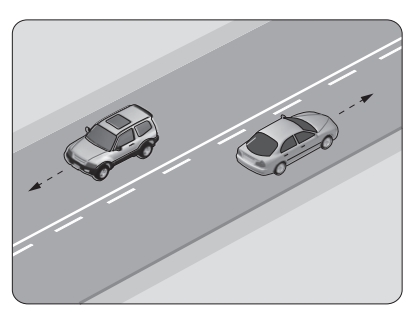 SORU 33. soruyu boş bıraktınız. Bu sorunun doğru cevabı C şıkkıdır.3. Aksine bir işaret yoksa yerleşim yeri dışındaki bölünmüş kara yolunda, şekildeki 1 numaralı aracın azami (en yüksek) hızı saatte kaç kilometredir?
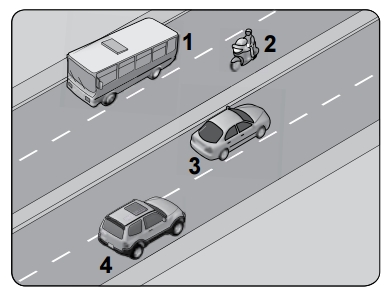 SORU 44. soruyu boş bıraktınız. Bu sorunun doğru cevabı D şıkkıdır.
Açıklama:
Çevre kirliliğini önlemek amacıyla yapılan çalışmalara Çevre koruma denir.4. Çevre kirliliğini önlemek amacıyla yapılan çalışmalara ne denir? SORU 55. soruyu boş bıraktınız. Bu sorunun doğru cevabı C şıkkıdır.5. Trafik içinde sorumluluk, yardımlaşma, tahammül, saygı, fedakârlık, sabır vb. değerlere sahip olabilme yetisidir. Bu cümlede tanımı yapılan kavram, aşağıdakilerden hangisidir?SORU 66. soruyu boş bıraktınız. Bu sorunun doğru cevabı C şıkkıdır.6. Geçiş üstünlüğüne sahip araçların giriş ve çıkış yerlerini gösteren işaret levhalarına her iki yönde kaç metre mesafede park etmek yasaktır?SORU 77. soruyu boş bıraktınız. Bu sorunun doğru cevabı D şıkkıdır.7. Ailesi ile birlikte yolculuk yapan bir sürücü, aracını hız limitlerini aşarak sürdüğünde ailesinin hayatını da tehlikeye atmış olacaktır. Bu sürücü, hız ihlalinden kaynaklanan olası bir kazada sevdiklerinin canını riske atmakla trafikte hangi temel değeri yerine GETİRMEMİŞ olur? SORU 88. soruyu boş bıraktınız. Bu sorunun doğru cevabı B şıkkıdır.8. Trafik kuruluşunca, uyuşturucu veya uyarıcı madde kullandığı tespit edilen sürücüye aşağıdaki işlemlerden hangisi uygulanır? SORU 99. soruyu boş bıraktınız. Bu sorunun doğru cevabı B şıkkıdır.
Açıklama:
Servis freni bozuk araçları çeken araçlar saatte 15 km.’nin üstünde bir hızla sürülemez.9. Servis freni bozuk araçları çeken araçlar saatte kaç kilometrenin üstünde bir hızla sürülemez?SORU 1010. soruyu boş bıraktınız. Bu sorunun doğru cevabı D şıkkıdır.10. Ters yönden gelen bir sürücüye “Bu sokak tek yönlü, herhalde siz girişteki levhayı görmediniz, lütfen daha dikkatli olun.” diyen bir sürücü, trafikteki temel değerlerden hangisine uygun davranmıştır? SORU 1111. soruyu boş bıraktınız. Bu sorunun doğru cevabı A şıkkıdır.
Açıklama:
Açıklık iki buçuk metreden fazla ise, bağlantının orta kısmına gündüz kırmızı yansıtıcı veya 20x20 cm. ebadında kırmızı bez, gece kırmızı ışık veya kırmızı yansıtıcı konulması gerekir.11. Çekilen ve çeken araç arasındaki bağlantının uzunluğu kaç metreyi geçerse üzerine KIRMIZI BEZ veya kırmızı yansıtıcı asılmalıdır?SORU 1212. soruyu boş bıraktınız. Bu sorunun doğru cevabı C şıkkıdır.
Açıklama:
Bu şoförler en fazla 6 günlük araç kullanma süresinden sonra 1 günlük hafta tatilini kullanmak zorundadırlar. Hafta tatili en az 24 saattir. Düzenli seferler haricindeki uluslararası yolcu taşımacılığı söz konusu olduğunda şoförler 12 gün süreyle araç kullanabilirler, araç kullanma süresinden sonra 2 günlük hafta tatilini kullanmak zorundadırlar. Birleşik 2 hafta içinde toplam araç kullanma süresi 90 saati aşamaz.12. Uluslar arası yolcu taşımacılığı söz konusu olduğunda sürücüler ne kadar süre araç kullanabilirler?SORU 1313. soruyu boş bıraktınız. Bu sorunun doğru cevabı B şıkkıdır.13. Aşağıdakilerden hangisinin trafikteki araçlarda bulunması zorunludur?SORU 1414. soruyu boş bıraktınız. Bu sorunun doğru cevabı C şıkkıdır.14. Telafi edilmek koşulu ile günlük dinlenme süresi haftanın en fazla kaç günü kaç saate indirilebilir?SORU 1515. soruyu boş bıraktınız. Bu sorunun doğru cevabı C şıkkıdır.15. Karayolları Trafik Yönetmeliğine göre, aracın en az iki şoförle kullanılması durumunda her kaç saatlik sürede her bir şoför en az kaç saat kesintisiz olarak dinlenecektir?SORU 1616. soruyu boş bıraktınız. Bu sorunun doğru cevabı B şıkkıdır.16. Araçlarda hangisinin bulunması, olası bir kaza anında ölüm ve yaralanma riskini azaltır? SORU 1717. soruyu boş bıraktınız. Bu sorunun doğru cevabı B şıkkıdır.17. Karayolu Taşıma Kanunu’na göre; sigortacılar hak sahibinin kaza veya zarara ilişkin belgeleri sigortacıya ilettiği tarihten itibaren, sorumluluk sigortası sınırları içinde kalan miktarı hak sahibine kaç iş günü içerisinde ödemek zorundadır?SORU 1818. soruyu boş bıraktınız. Bu sorunun doğru cevabı B şıkkıdır.18. Karayolu Taşıma Kanunu’na göre, sorumluluk sigortasında tazminat yükümlülerinin birbirlerine karşı rücu hakları kendi yükümlülüklerini tam olarak yerine getirdikleri ve rücu edilecek kimseyi öğrendikleri günden başlayarak kaç yılda zamanaşımına uğrar?SORU 1919. soruyu boş bıraktınız. Bu sorunun doğru cevabı C şıkkıdır.19. Aşağıdakilerden hangisinin, normalin çok altında eksilmesi veya özelliğini kaybetmesi durumunda motor aşırı ısınarak zarar görür?SORU 2020. soruyu boş bıraktınız. Bu sorunun doğru cevabı D şıkkıdır.20. Dizel motorlarda yanma, nereden yakıt püskürtmekle olur? SORU 2121. soruyu boş bıraktınız. Bu sorunun doğru cevabı B şıkkıdır.21. I. Arkadan çarpma II. Kavşaklarda geçiş hakkı kuralına uyma III. Geçme yasağı olan yerlerde öndeki aracı geçme Yukarıda verilenlerin hangileri, araç sürücülerinin trafik kazalarında asli (esas) kusurlarından sayılır?SORU 2222. soruyu boş bıraktınız. Bu sorunun doğru cevabı B şıkkıdır.22. Aşağıdakilerden hangisi trafiğin düzenlenmesinde diğerlerine göre önceliğe sahiptir? SORU 2323. soruyu boş bıraktınız. Bu sorunun doğru cevabı D şıkkıdır.23. Yetkililerce, araçla ilgili belgelerin alınıp aracın belirli bir yere çekilerek trafikten alıkonulmasına ne denir? SORU 2424. soruyu boş bıraktınız. Bu sorunun doğru cevabı A şıkkıdır.24. Aşağıdakilerden hangisi aydınlatma sisteminde bulunur?SORU 2525. soruyu boş bıraktınız. Bu sorunun doğru cevabı D şıkkıdır.25. Aşağıdakilerden hangisi Karayolu Taşıma Yönetmeliği kapsamındadır? Formun AltıYENİ MÜFREDATA GÖRE SRC SORULARI - 5Formun ÜstüSORU 11. soruyu boş bıraktınız. Bu sorunun doğru cevabı A şıkkıdır.1. Araçlar yüklenirken aşağıdakilerden hangisinin yapılması yasaktır?SORU 22. soruyu boş bıraktınız. Bu sorunun doğru cevabı B şıkkıdır.2. Virajlara girildiğinde aracın hangi yöndeki tekerlekteki ağırlıkları azalarak diğerlerine geçer?SORU 33. soruyu boş bıraktınız. Bu sorunun doğru cevabı C şıkkıdır.3. Aracın iki saniyede kat edeceği yol uzunluğu hangi mesafenin kontrolü için kullanılır?SORU 44. soruyu boş bıraktınız. Bu sorunun doğru cevabı C şıkkıdır.4. Dönemeç veya tepe üstü gibi yerlerde bozulan araçlar için, kırmızı ışık cihazı veya kırmızı renkteki yansıtıcının diğer araç sürücüleri tarafından en az kaç metreden açıkça görülebilecek şekilde yerleştirilmesi gerekir?SORU 55. soruyu boş bıraktınız. Bu sorunun doğru cevabı C şıkkıdır.5. Reaksiyon mesafesi değişkenliği aşağıda verilen hangi şarta bağlı değildir?SORU 66. soruyu boş bıraktınız. Bu sorunun doğru cevabı B şıkkıdır.6. Frenleme mesafesinin değişiklik göstermesinde aşağıdakilerden hangisi etkili değildir?SORU 77. soruyu boş bıraktınız. Bu sorunun doğru cevabı A şıkkıdır.7. Fiziki haritalarda yol çizgileri, demiryolları ve rakım noktaları hangi renk ile gösterilmektedir?SORU 88. soruyu boş bıraktınız. Bu sorunun doğru cevabı A şıkkıdır.8. Aşağıdaki haritalardan hangisi küçük ölçekli haritaya örnektir?SORU 99. soruyu boş bıraktınız. Bu sorunun doğru cevabı C şıkkıdır.9. Aşağıdakilerden hangisi haritalarda gösterilen uluslararası yol numarasıdır?SORU 1010. soruyu boş bıraktınız. Bu sorunun doğru cevabı B şıkkıdır.10. Boşaltıldığı ortamda çevre kirliliği meydana getirecek maddelere ne ad verilir?SORU 1111. soruyu boş bıraktınız. Bu sorunun doğru cevabı A şıkkıdır.11. Haritada bir noktanın mevkisi ile ilgili olarak aşağıdakilerden hangisi doğrudur?SORU 1212. soruyu boş bıraktınız. Bu sorunun doğru cevabı C şıkkıdır.12. Mobil veri iletişim sisteminde araç takibinde aşağıdakilerden hangisi mümkün değildir?SORU 1313. soruyu boş bıraktınız. Bu sorunun doğru cevabı A şıkkıdır.13. İçten yanmalı motorlar hangi enerjiyi mekanik enerjiye dönüştürür? SORU 1414. soruyu boş bıraktınız. Bu sorunun doğru cevabı A şıkkıdır.14. Aşağıdakilerden hangisi sürüş yeteneğini etkileyen zihinsel süreçlerden biridir?SORU 1515. soruyu boş bıraktınız. Bu sorunun doğru cevabı C şıkkıdır.15. Aşağıdakilerin hangisindeki arıza, farların yanmamasına sebep olur?SORU 1616. soruyu boş bıraktınız. Bu sorunun doğru cevabı A şıkkıdır.16. Aşağıdakilerden hangisi motorlu araç kazalarını etkileyen sürücü hatalarından birisi değildir?SORU 1717. soruyu boş bıraktınız. Bu sorunun doğru cevabı D şıkkıdır.17. Aksine bir durum yoksa saatte 100 kilometre hızla seyreden bir sürücü, önündeki araca en fazla kaç metre yaklaşabilir?SORU 1818. soruyu boş bıraktınız. Bu sorunun doğru cevabı B şıkkıdır.18. Kaza sonuçlarının ağırlaşmasını önlemek için olay yerinin değerlen-dirilmesini kapsar. En önemli işlem olay yerinde oluşabilecek tehlikeleri belirleyerek GÜVENLİ bir çevre oluşturmaktır. Verilen bilgi, ilk yardımın temel uygulamalarından hangisiyle ilgilidir? SORU 1919. soruyu boş bıraktınız. Bu sorunun doğru cevabı B şıkkıdır.19. Aşağıdakilerden hangisi şok belirtilerindendir? SORU 2020. soruyu boş bıraktınız. Bu sorunun doğru cevabı B şıkkıdır.20. Solunum yetmezliğinden ilk önce etkilenen organ hangisidir ?SORU 2121. soruyu boş bıraktınız. Bu sorunun doğru cevabı C şıkkıdır.21. “Kazazedenin genellikle enkaz altından ve tünel gibi dar alanlardan çıkarılmasında kullanılır. Ayrıca ilk yardımcı, fiziksel güç kapasitesini de değerlendirmeli, iri ve kilolu kazazedeleri bu teknikle taşımalıdır.” Yukarıdaki açıklama, acil taşıma tekniklerinden hangisine aittir? SORU 2222. soruyu boş bıraktınız. Bu sorunun doğru cevabı D şıkkıdır.22. Aşağıda verilen sınır kapıları ve il eşleştirmelerinden hangisi yanlıştır?SORU 2323. soruyu boş bıraktınız. Bu sorunun doğru cevabı B şıkkıdır.23. Güzergah kat etme süresi kış döneminde en fazla kaç saattir?SORU 2424. soruyu boş bıraktınız. Bu sorunun doğru cevabı D şıkkıdır.24. Otoyoldan çıkacak araçların hangi şeridi kullanması zorunludur?SORU 2525. soruyu boş bıraktınız. Bu sorunun doğru cevabı C şıkkıdır.25. Patlayıcı ve parlayıcı maddelerin yüklenmesi ve boşaltılması sırasında kaç metre mesafe içerisinde sigara, çakmak, kibrit v.b. maddeler kullanılmaz?Formun AltıYENİ MÜFREDATA GÖRE SRC SORULARI - 6Formun ÜstüSORU 11. soruyu boş bıraktınız. Bu sorunun doğru cevabı A şıkkıdır.1. Aşağıdakilerden hangisi motor rölanti devrinin yüksek olmasına bağlı olarak meydana gelir?SORU 22. soruyu boş bıraktınız. Bu sorunun doğru cevabı A şıkkıdır.2. Belirlenmiş yangın musluklarına her iki yönden kaç metre mesafe içinde park etmek yasaktır?SORU 33. soruyu boş bıraktınız. Bu sorunun doğru cevabı B şıkkıdır.3. Şekildeki trafik işaretinin anlamı nedir?
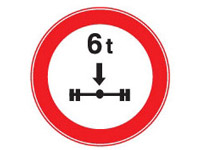 SORU 44. soruyu boş bıraktınız. Bu sorunun doğru cevabı D şıkkıdır.4. Tehlikeli madde taşıyan bir aracın üzerindeki turuncu plakanın üst yarısındaki rakam tekrarlanmış (ör.: 66) ise anlamı nedir?SORU 55. soruyu boş bıraktınız. Bu sorunun doğru cevabı D şıkkıdır.5. Trafik görevlisinin hangi hareketi sürücüler için “sağa yanaş ve dur” talimatını içerir?SORU 66. soruyu boş bıraktınız. Bu sorunun doğru cevabı C şıkkıdır.6. Trafik denetim görevlileriyle iletişim kuran sürücünün, trafik adabı açısından özen göstermesi gereken davranış şekli aşağıdakilerden hangisidir? SORU 77. soruyu boş bıraktınız. Bu sorunun doğru cevabı C şıkkıdır.7. Aşağıdaki trafik işaretlerinden hangisi yükseklik anlamında gabari sınırlamasının olduğunu bildirir?
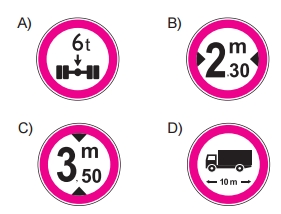 SORU 88. soruyu boş bıraktınız. Bu sorunun doğru cevabı B şıkkıdır.8. Bir sürücü birinci hafta 56 saat taşıt kullanmıştır. Haftalık dinlenme süresini kullanmayan sürücü ikinci hafta en fazla kaç saat taşıt kullanabilir?SORU 99. soruyu boş bıraktınız. Bu sorunun doğru cevabı B şıkkıdır.9. Buzlu ya da karlı bir yokuş inilirken fren nasıl kullanılır?SORU 1010. soruyu boş bıraktınız. Bu sorunun doğru cevabı B şıkkıdır.10. Aşağıdakilerden hangisi sağlıklı bir sürücü davranışı değildir?SORU 1111. soruyu boş bıraktınız. Bu sorunun doğru cevabı B şıkkıdır.11. Yüksek şiddette gürültüye mazur kalan kişide ne oluşur?SORU 1212. soruyu boş bıraktınız. Bu sorunun doğru cevabı D şıkkıdır.12. Aşağıdakilerden hangisi güvenli bir sürüş için yapılması gereken hareketlerden biridir?SORU 1313. soruyu boş bıraktınız. Bu sorunun doğru cevabı D şıkkıdır.13. Aşağıdakilerden hangisi Karayolu Taşıma Yönetmeliği kapsamındadır?SORU 1414. soruyu boş bıraktınız. Bu sorunun doğru cevabı C şıkkıdır.14. Aşağıdakilerden hangisi taşımacılık yapan araçlarda bulunması zorunlu belgelerden değildir?SORU 1515. soruyu boş bıraktınız. Bu sorunun doğru cevabı C şıkkıdır.15. Aşağıdakilerden hangisi trafik kazasında asli kusur sebebi sayılmaz?SORU 1616. soruyu boş bıraktınız. Bu sorunun doğru cevabı C şıkkıdır.16. Aşağıdaki seçeneklerden hangisi ürünlerin taşınmasında ortaya çıkan hasarların sebebi değildir? SORU 1717. soruyu boş bıraktınız. Bu sorunun doğru cevabı A şıkkıdır.17. Aşağıdakilerden hangisi lastik kısımlarından değildir?SORU 1818. soruyu boş bıraktınız. Bu sorunun doğru cevabı D şıkkıdır.18. Yapılan tespit sonucunda belirlenen limitlerin üzerinde ALKOLLÜ içki aldığı ÜÇÜNCÜ defa tespit edilen sürücülerin sürücü belgeleri ne kadar süreyle geçici olarak geri alınır?SORU 1919. soruyu boş bıraktınız. Bu sorunun doğru cevabı B şıkkıdır.19. Karayolları Trafik Yönetmeliğine göre alınan molalar günlük dinlenme süresinden sayılır mı?SORU 2020. soruyu boş bıraktınız. Bu sorunun doğru cevabı A şıkkıdır.20. Kaçakçılıkla Mücadele Kanununa göre, kaçak eşya naklinde kullanılan taşıtlara Ceza Muhakemesi Kanununa göre hangi işlem uygulanır?SORU 2121. soruyu boş bıraktınız. Bu sorunun doğru cevabı A şıkkıdır.21. Kaçakçılıkla Mücadele Kanunu’na göre, “kaçakçılık suçu işlemek amacıyla icra vasıtalarının hazırlanması, ancak failin kendi isteği dışında alınan engelleyici önlemler nedeniyle fiilin meydana gelmemesi” durumunun tanımı aşağıdakilerden hangisidir?SORU 2222. soruyu boş bıraktınız. Bu sorunun doğru cevabı D şıkkıdır.22. Rot ayarı bozuk olan bir araçta aşağıdaki durumlardan hangisi meydana gelir?SORU 2323. soruyu boş bıraktınız. Bu sorunun doğru cevabı C şıkkıdır.23. Taşıma sözleşmesinin asli tarafları kimlerdir?SORU 2424. soruyu boş bıraktınız. Bu sorunun doğru cevabı C şıkkıdır.24. Herhangi bir riske ilişkin olarak sigortacının vermiş olduğu teminata karşılık ödenen ücrete ne ad verilir?SORU 2525. soruyu boş bıraktınız. Bu sorunun doğru cevabı D şıkkıdır.25. Yaralı araçtan çıkarılırken aşağıdakilerden hangisine dikkat edilir?Formun AltıYENİ MÜFREDATA GÖRE SRC SORULARI - 7Formun ÜstüSORU 11. soruyu boş bıraktınız. Bu sorunun doğru cevabı A şıkkıdır.1. Hizmet sözleşmenin karşı tarafa herhangi bir bildirim de bulunmadan sona erdirilmesi ifadesi aşağıdakilerden hangisidir?SORU 22. soruyu boş bıraktınız. Bu sorunun doğru cevabı A şıkkıdır.2. Dört zamanlı motorlarda çalışma sırası aşağıdakilerden hangisidir?SORU 33. soruyu boş bıraktınız. Bu sorunun doğru cevabı B şıkkıdır.3. Aşağıdakilerden hangisinin sisli havalarda yapılması yanlıştır?SORU 44. soruyu boş bıraktınız. Bu sorunun doğru cevabı D şıkkıdır.4. Vantilatör kayışının koptuğu önce hangi göstergeden anlaşılır?SORU 55. soruyu boş bıraktınız. Bu sorunun doğru cevabı C şıkkıdır.5. Tahrikli tek dingilde azami ağırlık kaç tondur?SORU 66. soruyu boş bıraktınız. Bu sorunun doğru cevabı A şıkkıdır.6. Tahriksiz tek dingilde azami ağırlık kaç tondur?SORU 77. soruyu boş bıraktınız. Bu sorunun doğru cevabı A şıkkıdır.7. Karayolları Trafik Yönetmeliğine göre ticari amaçla yük ve yolcu taşıyan motorlu araç sürücüsü araç kullanmaya başlamadan önce 1 saat yüklemeye yardım etmiştir. Sürücü mola vermeden devamlı olarak en fazla ne kadar süre araç kullanabilir?SORU 88. soruyu boş bıraktınız. Bu sorunun doğru cevabı B şıkkıdır.8. Karayolları Trafik Yönetmeliğine göre sürekli olarak 4,5 saatlik araç kullanma süresi içerisinde alınacak ilk mola süresi en az kaç dakikadır?SORU 99. soruyu boş bıraktınız. Bu sorunun doğru cevabı C şıkkıdır.9. Yaralı veya acil hasta taşıyan özel araç sürücüleri, geçiş üstünlüğü hakkını nasıl kullanabilirler?SORU 1010. soruyu boş bıraktınız. Bu sorunun doğru cevabı C şıkkıdır.10. Karayolu Trafik Yönetmeliğine göre bir kamyon ile minibüsün emniyetle geçemeyeceği kadar dar olan yolda karşılaşmaları halinde aksine bir işaret yoksa kim kime geçiş kolaylığı sağlamak zorundadır?SORU 1111. soruyu boş bıraktınız. Bu sorunun doğru cevabı B şıkkıdır.11. Tır, kamyon gibi araçların hangi lastiklerine zincir takılır?SORU 1212. soruyu boş bıraktınız. Bu sorunun doğru cevabı C şıkkıdır.12. Ağır tonajlı taşıtların hafif tonajlı taşıtlara göre durma mesafeleri ile ilgili olarak aşağıdakilerden hangisi doğrudur?SORU 1313. soruyu boş bıraktınız. Bu sorunun doğru cevabı B şıkkıdır.13. Virajlara girildiğinde hangi yöndeki tekerleklerin ağırlıkları azalarak diğerlerine geçer?SORU 1414. soruyu boş bıraktınız. Bu sorunun doğru cevabı A şıkkıdır.14. Yer şekillerini gösteren haritalara ne ad verilir?SORU 1515. soruyu boş bıraktınız. Bu sorunun doğru cevabı A şıkkıdır.15. Aşağıdakilerden hangisi büyük ölçekli haritaların özelliklerindendir?SORU 1616. soruyu boş bıraktınız. Bu sorunun doğru cevabı A şıkkıdır.16. Aşağıdaki haritalardan hangisi büyük ölçekli haritadır?SORU 1717. soruyu boş bıraktınız. Bu sorunun doğru cevabı A şıkkıdır.17. Aşağıdaki haritalardan hangisi küçük ölçekli haritaya örnektir?SORU 1818. soruyu boş bıraktınız. Bu sorunun doğru cevabı B şıkkıdır.18. Kazazedenin ağız bölgesine bir cam parçası ya da ayna yaklaştırarak buharlanıp buharlanmadığına bakılması, “Bak-Dinle Hisset” yönteminin hangi aşamasını oluşturur?SORU 1919. soruyu boş bıraktınız. Bu sorunun doğru cevabı A şıkkıdır.19. Yaralı taşımada sedye kullanımı ile ilgili olarak aşağıdakilerden hangisi doğrudur?SORU 2020. soruyu boş bıraktınız. Bu sorunun doğru cevabı A şıkkıdır.20. I. Bir el kazazedenin alnına, diğer elin 2 parmağı çene kemiğinin üzerine konulur. II. Alından bastırılıp çeneden kaldırılarak baş geriye doğru itilir. III. İşlemler sırasında sert hareketler tercih edilir. Yukarıdakilerden hangileri, Baş geri-Çene yukarı pozisyonunun uygulama basamaklarındandır? SORU 2121. soruyu boş bıraktınız. Bu sorunun doğru cevabı B şıkkıdır.21. 70 km/saatlik hızla, arka arkaya seyreden iki araç arasındaki mesafe en az kaç metre olmalıdır?SORU 2222. soruyu boş bıraktınız. Bu sorunun doğru cevabı D şıkkıdır.22. Aşağıdakilerden hangisi ilk yardımın temel uygulamalarından biri değildir?SORU 2323. soruyu boş bıraktınız. Bu sorunun doğru cevabı D şıkkıdır.23. Aşağıdaki trafik işaretlerinden hangisi tali yolda bulunur?
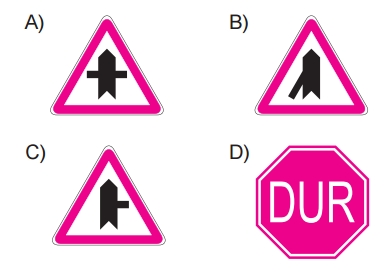 SORU 2424. soruyu boş bıraktınız. Bu sorunun doğru cevabı A şıkkıdır.24. Şekilde görülen araç geçme işlemiyle ilgili olarak aşağıdakilerden hangisi söylenebilir?
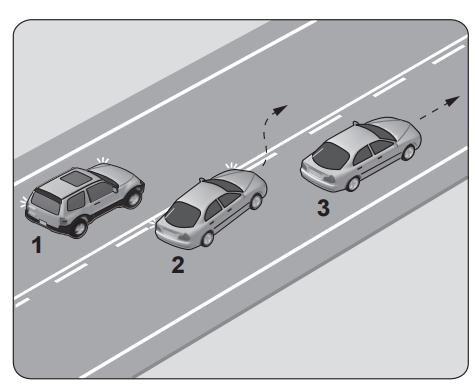 SORU 2525. soruyu boş bıraktınız. Bu sorunun doğru cevabı C şıkkıdır.25. ADR’ye göre; tehlikeli maddeler kaç ana sınıfta toplanmıştır? Formun AltıÖZEL DENEME SINAVI-1Formun ÜstüSORU 11. soruyu boş bıraktınız. Bu sorunun doğru cevabı D şıkkıdır.
Açıklama:
Delici göğüs yaralanmalarında Hasta/yaralı bilinci açık ise \"yarı oturur\" pozisyonda oturtulur,1. Delici göğüs yaralanmalarında kazazedeye, aşağıdaki pozisyonlardan hangisi verilir?SORU 22. soruyu boş bıraktınız. Bu sorunun doğru cevabı C şıkkıdır.2. Bilinç kaybının en ileri durumu, koma hâli olarak bilinir. Buna göre, aşağıdakilerden hangisi koma hâli belirtilerindendir?SORU 33. soruyu boş bıraktınız. Bu sorunun doğru cevabı D şıkkıdır.3. Aşağıdakilerden hangisi, kazazedenin ikinci değerlendirilme aşamalarından olan "Baştan Aşağı Kontrol" basamağında yer alır? SORU 44. soruyu boş bıraktınız. Bu sorunun doğru cevabı B şıkkıdır.4. Aralıklı yanan sarı ışık aşağıdakilerden hangisiyle aynı anlamı taşır?SORU 55. soruyu boş bıraktınız. Bu sorunun doğru cevabı B şıkkıdır.5. Kara yolunun sağ ve soluna konan şekildeki trafik işaretleri, sürücülere aşağıdakilerden hangisine yaklaşıldığını bildirir?
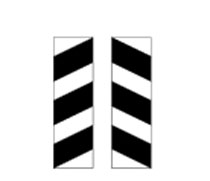 SORU 66. soruyu boş bıraktınız. Bu sorunun doğru cevabı C şıkkıdır.6. Taşıt yolu üzerine çizilen şekildeki yatay işaretleme, sürücülere aşağıdakilerden hangisini bildirir? 
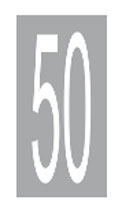 SORU 77. soruyu boş bıraktınız. Bu sorunun doğru cevabı C şıkkıdır.7. Işıklı trafik işaret cihazında KIRMIZI ile birlikte SARI ışığın yanması, beklemekte olan sürücüye neyi bildirir?SORU 88. soruyu boş bıraktınız. Bu sorunun doğru cevabı D şıkkıdır.8. Frene basıldığı andan itibaren, aracın durmasına kadar geçen sürede kat edilen yola "fren mesafesi" denir. Buna göre, aşağıdakilerden hangisi fren mesafesini etkileyen faktörlerden biri değildir?SORU 99. soruyu boş bıraktınız. Bu sorunun doğru cevabı B şıkkıdır.
Açıklama:
Sola dönülürken geniş kavis alınarak dönülür.9. Şekildeki gibi sola dönüş yapacak olan sürücü, aşağıdakilerden hangilerini yapmalıdır? I. Sola dönüş lambasını yakmalı II. Hızını azaltmalı III. Dar bir kavisle dönmeli
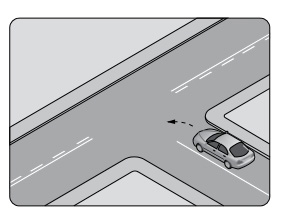 SORU 1010. soruyu boş bıraktınız. Bu sorunun doğru cevabı A şıkkıdır.
Açıklama:
OTOBÜSLERİN HIZ SINIRI: YERLEŞİM YERLERİ 50 KM/S, ŞEHİRLER ARASI 80 KM/S, BÖLÜNMÜŞ YOLLAR 90 KM/S, OTOYOLLARDA 100 KM/S\' DİR.10. Aksine bir işaret yoksa şekildeki aracın yerleşim yeri içindeki azami hızı saatte kaç kilometredir?
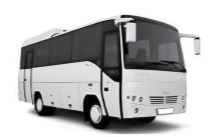 SORU 1111. soruyu boş bıraktınız. Bu sorunun doğru cevabı D şıkkıdır.11. Araçta elektrik devresini yüksek akıma karşı koruyan devre elemanı hangisidir?SORU 1212. soruyu boş bıraktınız. Bu sorunun doğru cevabı D şıkkıdır.12. Kara yollarındaki trafik levhalarına zarar veren sorumluya ne yapılır?SORU 1313. soruyu boş bıraktınız. Bu sorunun doğru cevabı B şıkkıdır.
Açıklama:
Taşıt Katarı: Karayolunda bir birim olarak seyretmek üzere birbirine bağlanmış en çok 2 römorktan oluşan araçlardır.13. Kara yolunda bir birim olarak seyretmek üzere birbirine bağlanmış, en çok iki römorktan oluşan araçlara ne ad verilir?SORU 1414. soruyu boş bıraktınız. Bu sorunun doğru cevabı D şıkkıdır.14. Aşağıdakilerden hangisi, Karayolları Genel Müdürlüğünün görev ve yetkilerinden birisi değildir?SORU 1515. soruyu boş bıraktınız. Bu sorunun doğru cevabı C şıkkıdır.
Açıklama:
Trafik idari para cezasının tebliğ tarihinden itibaren 15 gün içinde ödenmesi halinde; dörtte bir oranında indirim yapılır.15. Trafik idari para cezasının tebliğ tarihinden itibaren en geç kaç gün içinde ödenmesi hâlinde, dörtte bir oranında indirim yapılırSORU 1616. soruyu boş bıraktınız. Bu sorunun doğru cevabı B şıkkıdır.16. Işıklı trafik işaret cihazında yanan hangi ışık, ikaz mahiyetinde olup yanış sırasına göre yolun trafiğe kapanmak veya açılmak üzere olduğunu gösterir?SORU 1717. soruyu boş bıraktınız. Bu sorunun doğru cevabı A şıkkıdır.17. Şekildeki trafik görevlisinin yapmış olduğu işaretin anlamı nedir?
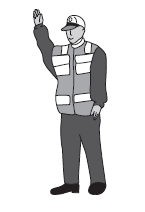 SORU 1818. soruyu boş bıraktınız. Bu sorunun doğru cevabı B şıkkıdır.18. Resimde görülen uygulama hangi pozisyonun veriliş aşamalarını göstermektedir?
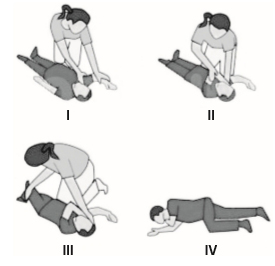 SORU 1919. soruyu boş bıraktınız. Bu sorunun doğru cevabı B şıkkıdır.
Açıklama:
SRC 1 BELGESİ Uluslar arası Yolcu Taşımacılığı Not: Uluslar arası olduğundan dolayı SRC 2’ yide kapsar SRC 2 BELGESİ Yurt İçi Yolcu Taşımacılığı SRC 3 BELGESİ Uluslar arası Yük-Eşya Taşımacılığı Not: Uluslar arası olduğundan SRC 4’üde kapsar SRC 4 BELGESİ Yurt İçi - Yük-Eşya Taşımacılığı SRC 5 BELGESİ Tehlikeli Madde Taşımacılığı Not: Bu belgeyi almak için src 3 veya src 4 belgesi olanlar alabilir.19. Karayolu Taşıma Yönetmeliği kapsamına göre yurt içi yolcu taşımacılığı yapan sürücülerin mesleki yeterlilik belgesinin türü hangisindeki gibi olmalıdır? SORU 2020. soruyu boş bıraktınız. Bu sorunun doğru cevabı C şıkkıdır.
Açıklama:
Dört zamanlı motorun oluşum sırası: 1- Emme : Benzinli motorda karışımın, dizel motorlarda havanın silindirler içerisine alındığı zamandır. 2- Sıkıştırma : Sıcaklık ve basıncın elde edildiği zamandır. 3- Ateşleme: Silindirlerde yanma işleminin sağlandığı zamandır. 4- Egzoz: Yanmış gazların dışarıya atıldığı zamandır.20. Dört zamanlı bir motorda, sıkıştırma zamanı kaçıncı zamandır? SORU 2121. soruyu boş bıraktınız. Bu sorunun doğru cevabı C şıkkıdır.21. Yan rüzgârların aracın yön değiştirmesine etken olduğu alanlarda sürücü nasıl hareket etmelidir?SORU 2222. soruyu boş bıraktınız. Bu sorunun doğru cevabı C şıkkıdır.22. AETR’ye göre bir sürücünün 24 saatlik bir çalışma gününde toplam araç kullanma süresi, kesintisiz araç kullanma süresi ve bu ikisinin arasında vermesi gereken mola ne kadardır?SORU 2323. soruyu boş bıraktınız. Bu sorunun doğru cevabı A şıkkıdır.23. Toplam 100 ceza puanını aştığı tespit edilen (BİRİNCİ DEFA) sürücüler hakkında aşağıdakilerin hangisi uygulanır? SORU 2424. soruyu boş bıraktınız. Bu sorunun doğru cevabı D şıkkıdır.24. “Sürücü belgesi, sürücünün işlemiş olduğu kusura göre belirli bir süreliğine trafik zabıtalarınca geri alınır.” Buna göre aşağıdakilerden hangisi, sürücü belgesinin geri alınmasını gerektiren kusurlardan biri değildir? SORU 2525. soruyu boş bıraktınız. Bu sorunun doğru cevabı A şıkkıdır.
Açıklama:
Belirlenmiş yangın musluklarına her iki yönden 5 metrelik mesafe içinde PARK ETMEK yasaktır.25. Belirlenmiş yangın musluklarına her iki yönden kaç metre mesafe içinde park etmek yasaktır?SORU 2626. soruyu boş bıraktınız. Bu sorunun doğru cevabı A şıkkıdır.
Açıklama:
Düz, eğimsiz, yolun dar olduğu yerlerde aksini gösteren bir traﬁ k işareti yoksa ; a) Motorsuz araçlar motorlu araçlara b) Otomobil, Minibüs, Kamyonet, Otobüs, Kamyon, Arazi taşıtı, Lastik tekerlekli traktör, iş makinesini sürenler, YAZILIŞ SIRASINA GÖRE KENDİSİNDEN ÖNCEKİLERE geçiş hakkı verirler.26. Aksine bir işaret yoksa, eğimsiz iki yönlü dar yolda, otomobil ile minibüsün karşılaşması hâlinde, hangisi diğerine yol vermelidir?SORU 2727. soruyu boş bıraktınız. Bu sorunun doğru cevabı B şıkkıdır.
Açıklama:
1- Otoyola girerken “HIZLANMA ŞERİDİ”nden yararlanılarak, yoldaki traﬁ ğin akış hızına uyum sağlandıktan sonra hızlanma şeridinin sonundan otoyol bandına girmek zorunludur. 2- Otoyoldan çıkarken de “YAVAŞLAMA ŞERİDİ”ne şeridin başından girmek bu şerit boyunca hız azaltmak zorunludu27. Otoyollara GİRERKEN hangi şeridin kullanılması zorunludur? SORU 2828. soruyu boş bıraktınız. Bu sorunun doğru cevabı C şıkkıdır.
Açıklama:
Çekilen aracın freni bozuk ise, çeken araç ile arasındaki açıklığın 1 metreden fazla olmaması, bağlantının iki aracın birbirine yaklaşmalarını önleyecek şekilde (çeki demiri) olması durumunda saatte 15, diğer hallerde 20 kilometreden fazla hızla sürülmemesi zorunludur. Soruda ÇEKİ DEMİRİNDEN bahsetmediği için diğer haller geçerlidir.28. Arızalı aracın freni bozuk ise çeken aracın hızı saatte en fazla kaç kilometre olmalıdır? SORU 2929. soruyu boş bıraktınız. Bu sorunun doğru cevabı B şıkkıdır.
Açıklama:
Dönemeç veya tepe üstü gibi yerlerde, kırmızı ışık cihazı veya kırmızı renkteki yansıtıcının aracın ön ve arkasında en az 30’ar metre mesafede olacak ve diğer araç sürücüleri tarafından en az 150 metreden açıkça görülebilecek şekilde yerleştirilmesi zorunludur.29. “Karayolunda bozulan araçlar; dönemeç veya tepe üstü gibi yerlerde, kırmızı ışık cihazı veya kırmızı renkteki yansıtıcının aracın ön ve arkasında en az ........... metre mesafede olacak ve diğer araç sürücüleri tarafından en az .......... metreden açıkça görülebilecek şekilde yerleştirilmesi gerekir.” Yukarıdaki boşlukları doldurunuz? SORU 3030. soruyu boş bıraktınız. Bu sorunun doğru cevabı D şıkkıdır.
Açıklama:
KİTABINIZIN 80 İNCİ SAYFASINDA 12 MADDELİK ASLİ KUSUR HALLERİNİ DİKKATLİCE OKUYUNUZ.30. Karayolları Trafik Yönetmeliğine göre, aşağıdakilerden hangisi ASLİ KUSUR değildir? SORU 3131. soruyu boş bıraktınız. Bu sorunun doğru cevabı D şıkkıdır.
Açıklama:
KİTABINIZIN 80 İNCİ SAYFASINDA 12 MADDELİK ASLİ KUSUR HALLERİNİ DİKKATLİCE OKUYUNUZ.31. Aşağıdakilerden hangisi trafik kazasında ASLİ KUSUR sebebi sayılır? SORU 3232. soruyu boş bıraktınız. Bu sorunun doğru cevabı C şıkkıdır.32. Trafikte aracıyla kırmızı ışıkta bekleyen sürücünün, ışık yeşile döndüğünde karşıya geçmek için yolu neredeyse yarılamış bir yayanın geçişini tamamlamasını beklemesi, bu sürücünün hangi davranış özelliğine sahip olduğunu gösterir? SORU 3333. soruyu boş bıraktınız. Bu sorunun doğru cevabı A şıkkıdır.33. Kaçakçılıkla Mücadele Kanunu’na göre, “kaçakçılık suçu işlemek amacıyla icra vasıtalarının hazırlanması, ancak failin kendi isteği dışında alınan engelleyici önlemler nedeniyle fiilin meydana gelmemesi” durumunun tanımı aşağıdakilerden hangisidir? SORU 3434. soruyu boş bıraktınız. Bu sorunun doğru cevabı D şıkkıdır.34. Aşağıdakilerden hangisi 4925 sayılı Karayolu Taşıma Kanununun kapsamı dışındadır?SORU 3535. soruyu boş bıraktınız. Bu sorunun doğru cevabı D şıkkıdır.35. Aşağıdakilerden hangisi Karayolu Taşıma Yönetmeliği kapsamındadır?SORU 3636. soruyu boş bıraktınız. Bu sorunun doğru cevabı A şıkkıdır.36. 4925 sayılı Karayolu Taşıma Kanununa göre, yapılan sorumluluk sigortası sözleşmelerinden doğan her türlü tazminat davası, hak sahibinin zararı ve tazminat yükümlüsünü öğrendiği tarihten itibaren kaç yıl sonra zamanaşımına uğrar? SORU 3737. soruyu boş bıraktınız. Bu sorunun doğru cevabı B şıkkıdır.37. Karayolu Taşıma Kanunu'na göre; sigortacılar hak sahibinin kaza veya zarara ilişkin belgeleri sigortacıya ilettiği tarihten itibaren, sorumluluk sigortası sınırları içinde kalan miktarı hak sahibine kaç iş günü içerisinde ödemek zorundadır? SORU 3838. soruyu boş bıraktınız. Bu sorunun doğru cevabı B şıkkıdır.38. Aşağıdaki ifadelerden hangisi doğrudur? SORU 3939. soruyu boş bıraktınız. Bu sorunun doğru cevabı C şıkkıdır.39. Trafik görevlisinin hangi hareketi araç durdurma işareti olup ve bunu gören araçlar sağa geçip durmak zorundadır?SORU 4040. soruyu boş bıraktınız. Bu sorunun doğru cevabı C şıkkıdır.40. Ölümle sonuçlanan trafik kazalarına asli kusurlu olarak sebebiyet veren sürücülere aşağıdaki cezalardan hangisi verilir? Formun AltıÖZEL DENEME SINAVI-2Formun ÜstüSORU 11. soruyu boş bıraktınız. Bu sorunun doğru cevabı C şıkkıdır.
Açıklama:
Her türlü ticari taşıma işi Karayolu Taşıma Yönetmeliği kapsamındadır.1. Aşağıdakilerden hangisi Karayolu Taşıma Yönetmeliği kapsamındadır? SORU 22. soruyu boş bıraktınız. Bu sorunun doğru cevabı C şıkkıdır.
Açıklama:
Büyük otobüs kullananların en az 26 yaşını doldurmuş olmaları gerekmektedir.2. Aşağıdakilerden hangisi “Karayolu Taşıma Yönetmeliği kapsamındaki faaliyetlerde çalışan/çalıştırılan şoförlerde aranılacak nitelik ve şartlardan” biri değildir? SORU 33. soruyu boş bıraktınız. Bu sorunun doğru cevabı B şıkkıdır.3. İlk yardımcı olarak bulunduğunuz bir kaza yerinde, kazazedelerden birinin öksürme ile ağzından açık kırmızı renkte, köpüklü kan geldiğini gözlemlediniz. Bu durumda, aşağıdaki organlardan hangisinin yaralandığını düşünürsünüz?SORU 44. soruyu boş bıraktınız. Bu sorunun doğru cevabı A şıkkıdır.4. Şok pozisyonunda, kazazedenin bacakları kaç cm kadar yukarı kaldırılır?SORU 55. soruyu boş bıraktınız. Bu sorunun doğru cevabı C şıkkıdır.5. İlk yardımın ABC'si olarak kabul edilen uygulamalardan "C" dolaşımın değerlendirilmesini ifade etmektedir. Aşağıdakilerden hangisi, dolaşımın değerlendirilmesi aşamasında ilk yardımcının yaptığı uygulamalardandır?SORU 66. soruyu boş bıraktınız. Bu sorunun doğru cevabı C şıkkıdır.6. Yer şekillerini gösteren haritalara ne ad verilir?SORU 77. soruyu boş bıraktınız. Bu sorunun doğru cevabı B şıkkıdır.7. Karayolları Trafik Yönetmeliğine göre trafik suçunun işlendiği tarihten geriye doğru aynı yıl içinde İKİNCİ DEFA 100 ceza puanını dolduran sürücüler hakkında aşağıdakilerin hangisi uygulanır? SORU 88. soruyu boş bıraktınız. Bu sorunun doğru cevabı A şıkkıdır.
Açıklama:
1. DEFA ( 2 ) ay süre ile sürücü belgesi geri alınır. 2. DEFA ( 4 ) ay süre ile sürücü belgesi geri alınır. 3. DEFA ise sürücü belgeleri SÜRESİZ olarak iptal edilir.8. Karayolları Trafik Yönetmeliğine göre trafik suçunun işlendiği tarihten geriye doğru 1 yıl içinde ÜÇÜNCÜ DEFA 100 ceza puanını dolduran sürücüler hakkında aşağıdakilerin hangisi uygulanır? SORU 99. soruyu boş bıraktınız. Bu sorunun doğru cevabı D şıkkıdır.
Açıklama:
• 1-) İLK TESPİTTE; sürücü belgesi 6 ay geri alınır, para ve puan cezası verilir 
• 2-) İKİNCİ TESPİTTE; sürücü belgesi 2 yıl geri alınır, para ve puan cezası verilir, bir aylık sürücü davranışlarını geliştirme eğitimi verilir. 
• 3-) ÜÇÜNCÜ TESPİTTE; sürücü belgesi 5 yıl geri alınır, para ve puan cezası verilir, 6 ay hapis cezası verilir, psikoteknik değerlendirme yapılır.9. Yapılan tespit sonucunda belirlenen limitlerin üzerinde ALKOLLÜ içki aldığı İKİNCİ defa tespit edilen sürücülerin sürücü belgeleri ne kadar süreyle geçici olarak geri alınır?SORU 1010. soruyu boş bıraktınız. Bu sorunun doğru cevabı C şıkkıdır.
Açıklama:
Kamu hizmeti yapan yolcu taşıtlarının duraklarını belirten levhalara her iki yönden 15 metre mesafe içinde park etmek yasaktır. AYRICA Belirlenmiş YANGIN MUSLUKLARINADA her iki yönden 5 metrelik mesafe içinde park etmek yasaktır.10. Geçiş üstünlüğüne sahip araçların giriş ve çıkış yerlerini gösteren işaret levhalarına her iki yönde kaç metre mesafede park etmek yasaktır? SORU 1111. soruyu boş bıraktınız. Bu sorunun doğru cevabı D şıkkıdır.
Açıklama:
1- Otoyola girerken “HIZLANMA ŞERİDİ”nden yararlanılılır. 2- Otoyoldan çıkarken de “YAVAŞLAMA ŞERİDİN”nden yararlanılılır.11. Otoyollardan ÇIKARKEN hangi şeridin kullanılması zorunludur?SORU 1212. soruyu boş bıraktınız. Bu sorunun doğru cevabı C şıkkıdır.
Açıklama:
a) Motorsuz araçlar motorlu araçlara b) Otomobil, Minibüs, Kamyonet, Otobüs, Kamyon, Arazi taşıtı, Lastik tekerlekli traktör, iş makinesini sürenler, YAZILIŞ SIRASINA GÖRE KENDİSİNDEN ÖNCEKİLERE geçiş hakkı verirler.12. Bir otobüs ile bir kamyonun aynı anda emniyetle geçemeyeceği kadar dar olan bir yolda karşılaşmaları halinde, aksine bir işaret yoksa hangisi diğerine geçiş kolaylığı sağlamak zorundadır?SORU 1313. soruyu boş bıraktınız. Bu sorunun doğru cevabı A şıkkıdır.13. Trafik görevlisinin geceleyin ışıklı işaret çubuğunu şekildeki gibi hareket ettirmesinin sürücüler için anlamı nedir?
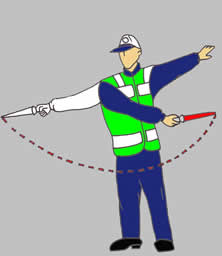 SORU 1414. soruyu boş bıraktınız. Bu sorunun doğru cevabı C şıkkıdır.14. Kavşaklarda araçların sağa ve sola dönüş kavisleri aşağıdakilerin hangisindeki gibi olmalıdır?SORU 1515. soruyu boş bıraktınız. Bu sorunun doğru cevabı D şıkkıdır.
Açıklama:
NOT: GEÇİŞ ÜSTÜNLÜĞÜNE SAHİP ARAÇLAR; acil olarak ulaşmak zorunda oldukları yerlere hızlı bir biçimde intikal etmeleri için o an trafik kurallarına ve Hız sınırlamasına geçici olarak uymayabilirler. Ancak Can ve mal güvenliğini tehlikeye sokmamaya dikkat etmek zorundadırlar.15. Geçiş üstünlüğüne sahip araç sürücüsü, bu hakkı kullanırken aşağıdakilerden hangisine dikkat etmek zorundadır?SORU 1616. soruyu boş bıraktınız. Bu sorunun doğru cevabı D şıkkıdır.16. Taşıt yolu üzerine çizilen aşağıdaki yatay işaretlemelerden hangisinin adı, yavaşlama uyarı çizgileridir?SORU 1717. soruyu boş bıraktınız. Bu sorunun doğru cevabı A şıkkıdır.
Açıklama:
TERS YÖNDEN GİTMEK ASLİ KUSURDUR. 4 NOLU ARAÇ TERS YÖNDEN İLERLEDİĞİ İÇİN ASLİ KUSURLU DURUMA DÜŞMÜŞTÜR.17. Şekildeki kara yolu bölümünde, hangi numaralı taşıt sürücülerinin yaptığı, asli kusur hâllerinden sayılır? 
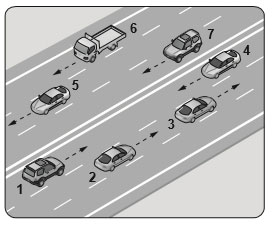 SORU 1818. soruyu boş bıraktınız. Bu sorunun doğru cevabı B şıkkıdır.
Açıklama:
Düz, eğimsiz, yolun dar olduğu yerlerde aksini gösteren bir traﬁk işareti yoksa ; a) Motorsuz araçlar motorlu araçlara b) Otomobil, Minibüs, Kamyonet, Otobüs, Kamyon, Arazi taşıtı, Lastik tekerlekli traktör, iş makinesini sürenler, YAZILIŞ SIRASINA GÖRE KENDİSİNDEN ÖNCEKİLERE geçiş hakkı verirler18. Bir kamyonet, eğimsiz iki yönlü dar yolda aksine işaret yoksa aşağıdakilerden hangisine geçiş kolaylığı sağlamalıdır?SORU 1919. soruyu boş bıraktınız. Bu sorunun doğru cevabı D şıkkıdır.
Açıklama:
Dört zamanlı motorun oluşum sırası: 1- Emme : Benzinli motorda karışımın, dizel motorlarda havanın silindirler içerisine alındığı zamandır. 2- Sıkıştırma : Sıcaklık ve basıncın elde edildiği zamandır. 3- Ateşleme: Silindirlerde yanma işleminin sağlandığı zamandır. 4- Egzoz: Yanmış gazların dışarıya atıldığı zamandır.19. Dört zamanlı motorlarda, zamanların oluşum sırası aşağıdakilerin hangisindeki gibi olur? SORU 2020. soruyu boş bıraktınız. Bu sorunun doğru cevabı C şıkkıdır.
Açıklama:
Her iki araç için; 1) Bağlantı yerinden çıkmayacak, kopmayacak şekilde çelik çubuk, çelik halat veya zincirle birbirine bağlanmış olması, 2) Birbirine bağlanan iki araç arasındaki açıklığın 5 metreyi geçmemesi, 3) Açıklık iki buçuk metreden fazla ise, bağlantının orta kısmına gündüz kırmızı yansıtıcı veya 20x20 cm. ebadında kırmızı bez, gece kırmızı ışık veya kırmızı yansıtıcı konulması,20. Birbirine bağlanan iki araç arasındaki açıklığın/mesafenin kaç metreyi geçmemesi gerekir? SORU 2121. soruyu boş bıraktınız. Bu sorunun doğru cevabı A şıkkıdır.21. Bir kavşak yakınında taşıt yollarının birbirine bağlanmasını sağlayan kavşak alanı dışında kalan ve tek yönlü trafiğe ayrılmış olan karayoluna ne ad verilir? SORU 2222. soruyu boş bıraktınız. Bu sorunun doğru cevabı C şıkkıdır.22. Reaksiyon mesafesi aşağıdakilerden hangisine bağlıdır? SORU 2323. soruyu boş bıraktınız. Bu sorunun doğru cevabı D şıkkıdır.
Açıklama:
İKİ YÖNLÜ YOLA TERS GİRMEK ASLİ KUSUR SEBEBİ SAYILIR.23. Hangisi trafik kazasında ASLİ KUSUR sebebi sayılır? SORU 2424. soruyu boş bıraktınız. Bu sorunun doğru cevabı D şıkkıdır.
Açıklama:
Kitabınızda Traﬁk Kuralları ve Cezalar konusunun içinde yer alan 13 MADDELİK ASLİ KUSURU SEBEPLERİNE göz atınız.24. Aşağıdakilerden hangisi trafik kazasında ASLİ KUSUR sayılır? SORU 2525. soruyu boş bıraktınız. Bu sorunun doğru cevabı C şıkkıdır.
Açıklama:
Dönemeç veya tepe üstü gibi yerlerde, kırmızı ışık cihazı veya kırmızı renkteki yansıtıcının aracın ön ve arkasında en az 30’ar metre mesafede olacak ve diğer araç sürücüleri tarafından en az 150 metreden açıkça görülebilecek şekilde yerleştirilmesi zorunludur.25. Dönemeç veya tepe üstü gibi yerlerde bozulan araçlar için, kırmızı ışık cihazı veya kırmızı renkteki yansıtıcının diğer araç sürücüleri tarafından EN AZ KAÇ METREDEN AÇIKÇA GÖRÜLEBİLECEK şekilde yerleştirilmesi gerekir? SORU 2626. soruyu boş bıraktınız. Bu sorunun doğru cevabı B şıkkıdır.26. Ailesi ile birlikte yolculuk yapan bir sürücü, aracını hız limitlerini aşarak sürdüğünde ailesinin hayatını da tehlikeye atmış olacaktır. Bu sürücü, hız ihlalinden kaynaklanan olası bir kazada sevdiklerinin canını riske atmakla trafikte hangi temel değeri yerine getirmemiş olur?SORU 2727. soruyu boş bıraktınız. Bu sorunun doğru cevabı A şıkkıdır.27. Kaçakçılıkla Mücadele Kanununa göre, kaçak eşya naklinde kullanılan taşıtlara Ceza Muhakemesi Kanununa göre hangi işlem uygulanır?SORU 2828. soruyu boş bıraktınız. Bu sorunun doğru cevabı B şıkkıdır.
Açıklama:
Çalınan veya gasp edilen aracın bedelini Garanti fonu değil, KASKO karşılar.28. Karayolları Trafik Kanununda düzenlenen Garanti Fonu aşağıdaki zararlardan hangisini karşılamaz?SORU 2929. soruyu boş bıraktınız. Bu sorunun doğru cevabı D şıkkıdır.
Açıklama:
Kazalarda kişilere verdiği zararlar Karayolları Trafik Garanti Fonundan karşılanır.29. Karayolu Zorunlu Mali Sorumluluk Sigortası yaptırmadan trafiğe çıkan motorlu aracın, kişilere verdiği zararlar nereden karşılanır? SORU 3030. soruyu boş bıraktınız. Bu sorunun doğru cevabı C şıkkıdır.30. Aşağıdakilerden hangisi, bireylerarası ilişkilerden kaynaklanan sorunların sebeplerinden biri değildir?SORU 3131. soruyu boş bıraktınız. Bu sorunun doğru cevabı A şıkkıdır.31. Aşağıdakilerden hangisi meslek ahlakı ilkelerindendir? SORU 3232. soruyu boş bıraktınız. Bu sorunun doğru cevabı C şıkkıdır.32. Trafik polisinin verdiği işarete göre aşağıdakilerden hangisi doğrudur?
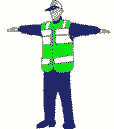 SORU 3333. soruyu boş bıraktınız. Bu sorunun doğru cevabı B şıkkıdır.
Açıklama:
1- Emme :. 2- Sıkıştırma : . 3- Ateşleme: . 4- Egzoz:33. Dört zamanlı bir motorda sıkıştırma zamanı kaçıncı zamandır? SORU 3434. soruyu boş bıraktınız. Bu sorunun doğru cevabı D şıkkıdır.
Açıklama:
a) Motorsuz araçlar motorlu araçlara b) Otomobil, Minibüs, Kamyonet, Otobüs, Kamyon, Arazi taşıtı, Lastik tekerlekli traktör, iş makinesini sürenler, YAZILIŞ SIRASINA GÖRE KENDİSİNDEN ÖNCEKİLERE geçiş hakkı verirler.34. Karayolları Trafik Yönetmeliğine göre, taşıt yolunun dar olduğu yerlerde aksine bir işaret yoksa geçiş önceliği sıralaması açısından aşağıdakilerden hangisi doğrudur? SORU 3535. soruyu boş bıraktınız. Bu sorunun doğru cevabı A şıkkıdır.
Açıklama:
Ticari araçlarda periyodik muayene İlk 1 yaş sonunda ve devamında yılda bir yapılır. Ticari olmayan araçlarda ise ilk 3 yaş sonuda ve devamında 2 yılda bir yapılır.35. Kamyon, kamyonet, çekici ve römorklarının teknik şartlara uygunluğu açısından periyodik muayenesi ile ilgili olarak aşağıdakilerden hangisi doğrudur? SORU 3636. soruyu boş bıraktınız. Bu sorunun doğru cevabı C şıkkıdır.
Açıklama:
Kitabınızda Traﬁk Kuralları ve Cezalar konusunda hız sınırlarına göz atınız.36. Karayolları Trafik Yönetmeliğine göre, kamyonetlerin bölünmüş yollardaki azami hızı kaç kilometredir? SORU 3737. soruyu boş bıraktınız. Bu sorunun doğru cevabı C şıkkıdır.37. Römork takılmış bir araçta uygulanacak hız ile ilgili aşağıdakilerden hangisi doğrudur? SORU 3838. soruyu boş bıraktınız. Bu sorunun doğru cevabı C şıkkıdır.
Açıklama:
Zorunlu haller dışında ŞEHİRLERARASI karayolunu kullanan motorlu araçlarda araç cinsi gözetilmeksizin asgari hız sınırı 15 km/s, OTOYOLLARDA ise 40 km/s’tir.38. Zorunlu hâller dışında otoyollarda motorlu araçların asgari (en az) hız sınırı saatte kaç kilometredir? SORU 3939. soruyu boş bıraktınız. Bu sorunun doğru cevabı C şıkkıdır.
Açıklama:
N1 Sınıfı Araç (KAMYONET): Yük taşımasında kullanılan ve azami ağırlığı 3.5 tonu aşmayan motorlu araçtır. N2 Sınıf Araç (KAMYON): Yük taşımasında kullanılan ve azami ağırlığı 3.5 tonu aşan, ancak 12 tonu aşmayan motorlu araçtır. N3 Sınıf Araç (ÇEKİCİ): Yük taşımasında kullanılan ve azami ağırlığı 12 tonu aşan motorlu araçtır.39. Yük taşımasında kullanılan ve azami ağırlığı 3.5 tonu aşan, ancak 12 tonu aşmayan motorlu araçların kategori sınıf nedir?SORU 4040. soruyu boş bıraktınız. Bu sorunun doğru cevabı C şıkkıdır.40. Aşağıdakilerden hangisi doğrudur?Formun AltıSRC HAZIRLIK DENEME SINAVI-1Formun ÜstüSORU 11. soruyu boş bıraktınız. Bu sorunun doğru cevabı B şıkkıdır.1. Yüksek şiddette gürültüye mazur kalan kişide ne oluşur? SORU 22. soruyu boş bıraktınız. Bu sorunun doğru cevabı C şıkkıdır.2. Sipariş, araç, iklim, işgücü, kapasite, hız, mâliyet, zaman vb. bilgilere göre başlangıç ve bitiş noktaları arasında güzergâhların belirlenmesi sürecinde ticari taşıt sürücüsü yola çıkmadan önce güzergâh ve zaman planlamasını aşağıdakilerden hangisine göre yapar? SORU 33. soruyu boş bıraktınız. Bu sorunun doğru cevabı B şıkkıdır.3. Lastiğin jantı saran kısmına ne ad verilir? SORU 44. soruyu boş bıraktınız. Bu sorunun doğru cevabı D şıkkıdır.4. Aşağıdakilerden hangisi yük taşıma kuralları arasında yer alır ? SORU 55. soruyu boş bıraktınız. Bu sorunun doğru cevabı C şıkkıdır.5. Aşağıdakilerden hangisi şoförün sorumlulukları arasındadır? SORU 66. soruyu boş bıraktınız. Bu sorunun doğru cevabı B şıkkıdır.6. ABS fren sistemi ile ilgili aşağıdaki açıklamalardan hangisi doğrudur? SORU 77. soruyu boş bıraktınız. Bu sorunun doğru cevabı D şıkkıdır.7. Aracın iki saniyede kat edeceği yol uzunluğu hangi mesafenin kontrolü için kullanılır? SORU 88. soruyu boş bıraktınız. Bu sorunun doğru cevabı A şıkkıdır.8. Araçların güvenli sürüş ve konforunu sağlayan araç parçaları nelerdir? SORU 99. soruyu boş bıraktınız. Bu sorunun doğru cevabı D şıkkıdır.9. Aşınmış lastiklerle yola devam edilirse hangisi meydana gelir? SORU 1010. soruyu boş bıraktınız. Bu sorunun doğru cevabı A şıkkıdır.10. Güvenli sürüş açısından aşağıdakilerden hangisi yanlıştır? SORU 1111. soruyu boş bıraktınız. Bu sorunun doğru cevabı B şıkkıdır.11. Hangisi araçlarda aktif güvenlik donanımıdır? SORU 1212. soruyu boş bıraktınız. Bu sorunun doğru cevabı A şıkkıdır.12. Hangisi hızlı araç kullanmanın sonuçlarından değildir? SORU 1313. soruyu boş bıraktınız. Bu sorunun doğru cevabı B şıkkıdır.13. AETR Sözleşmesi’ne göre; birleşik iki hafta içinde azami toplam araç kullanma süresi kaç saattir? SORU 1414. soruyu boş bıraktınız. Bu sorunun doğru cevabı B şıkkıdır.14. AETR Sözleşmesi ve Traﬁk Kanunu’na göre; tek şoför 24 saatlik bir sürede toplam olarak en fazla kaç saat araç kullanabilir? SORU 1515. soruyu boş bıraktınız. Bu sorunun doğru cevabı D şıkkıdır.15. Aşağıdakilerden hangisi 4925 sayılı Karayolu Taşıma Kanununun kapsamı dışındadır? SORU 1616. soruyu boş bıraktınız. Bu sorunun doğru cevabı B şıkkıdır.16. Karayolu Taşıma Yönetmeliği kapsamındaki faaliyetlerde çalışan/çalıştırılan şoförlerin kaç yaşından gün almamış olmaları şarttır? SORU 1717. soruyu boş bıraktınız. Bu sorunun doğru cevabı B şıkkıdır.17. Aşağıdaki hâllerin hangisinde sürücü araç kullanmaktan men edilir? SORU 1818. soruyu boş bıraktınız. Bu sorunun doğru cevabı C şıkkıdır.18. Aksine bir durum yoksa, ışıklı traﬁ k işaret cihazında yeşil ışık yanmakta ise sürücü ne yapmalıdır? SORU 1919. soruyu boş bıraktınız. Bu sorunun doğru cevabı C şıkkıdır.19. Ağır hasarlı veya ölümlü traﬁk kazalarına karışan sürücülerin aşağıdakilerden hangisini yapması yasaktır? SORU 2020. soruyu boş bıraktınız. Bu sorunun doğru cevabı A şıkkıdır.20. Ticari taşıtlarda 2 yaş sonunda kaç yılda bir muayene yaptırılması zorunludur? SORU 2121. soruyu boş bıraktınız. Bu sorunun doğru cevabı A şıkkıdır.21. Yayaların ve araç kullananların diğer yaya ve araç kullananlara göre, yolu kullanma sırasındaki öncelik hakkına ne denir? SORU 2222. soruyu boş bıraktınız. Bu sorunun doğru cevabı D şıkkıdır.22. Aşağıdakilerden hangisi kişinin strese girmesine yol açan faktörlerden biri olabilir? SORU 2323. soruyu boş bıraktınız. Bu sorunun doğru cevabı D şıkkıdır.23. Aşağıdakilerden hangisi traﬁk psikolojisinin konusu değildir? SORU 2424. soruyu boş bıraktınız. Bu sorunun doğru cevabı C şıkkıdır.24. Yağmurlu bir günde araç sürerken kaldırımdaki yayalara SU SIÇRATMAMAYA özen gösterilmesi durumu, traﬁkte hangi temel değere sahip olunduğuna örnektir? SORU 2525. soruyu boş bıraktınız. Bu sorunun doğru cevabı D şıkkıdır.25. Traﬁkte hangi temel değere sahip olan sürücü, aracını park ettiği yerin diğer yol kullanıcıları açısından görme-görülme ya da manevra engeli oluşturup oluşturmadığına dikkat eder? SORU 2626. soruyu boş bıraktınız. Bu sorunun doğru cevabı C şıkkıdır.26. Hangisi Seyyar İzleme Sisteminin sağladığı avantajlardandır? SORU 2727. soruyu boş bıraktınız. Bu sorunun doğru cevabı C şıkkıdır.27. Harita nedir ? SORU 2828. soruyu boş bıraktınız. Bu sorunun doğru cevabı C şıkkıdır.28. Kaçakçılıkla Mücadele Kanununa göre kaçak eşya naklinde kullanılan taşıt sahibinin aracın değeri kadar teminatı alıkoyma tarihinden itibaren kaç gün içinde gümrük idaresine teslim etmesi halinde araç sahibine iade edilir? SORU 2929. soruyu boş bıraktınız. Bu sorunun doğru cevabı A şıkkıdır.29. Kaçakçılıkla Mücadele Kanununa göre, kaçak eşya naklinde kullanılan taşıtlara Ceza Muhakemesi Kanununa göre hangi işlem uygulanır? SORU 3030. soruyu boş bıraktınız. Bu sorunun doğru cevabı C şıkkıdır.30. Ani ve beklenmedik risklere karşı, önceden ödenen prim karşılığında olası riskin sigorta şirketine transferini kapsayan iki taraﬂ ı sözleşmeye ne denir? SORU 3131. soruyu boş bıraktınız. Bu sorunun doğru cevabı D şıkkıdır.31. Düzenlenen poliçeye, geçerlilik süresi içerisinde yeni bir şart eklenmesi durumunda hangi belge düzenlenir? SORU 3232. soruyu boş bıraktınız. Bu sorunun doğru cevabı C şıkkıdır.32. Sigorta sözleşmesinden doğan bütün talepler ne kadar sürede zaman aşımına uğrar? SORU 3333. soruyu boş bıraktınız. Bu sorunun doğru cevabı A şıkkıdır.33. Bacakta turnike uygulama bölgesi neresidir? SORU 3434. soruyu boş bıraktınız. Bu sorunun doğru cevabı B şıkkıdır.34. İlkyardımda turnike uygulaması nedir? SORU 3535. soruyu boş bıraktınız. Bu sorunun doğru cevabı D şıkkıdır.35. Kalp masajını suni solunumla birlikte uyguluyor ise; aşağıdakilerden hangisi doğrudur? SORU 3636. soruyu boş bıraktınız. Bu sorunun doğru cevabı B şıkkıdır.36. Alternatörün ürettiği elektiriğin volt ve akımını ayarlayan şarj sisteminin parçasının adı nedir? SORU 3737. soruyu boş bıraktınız. Bu sorunun doğru cevabı B şıkkıdır.37. Aşağıdaki tertibatın hangisi koruma amaçlı değildir? SORU 3838. soruyu boş bıraktınız. Bu sorunun doğru cevabı C şıkkıdır.38. Büyük viteslerde motor gücü ve hız nasıldır? SORU 3939. soruyu boş bıraktınız. Bu sorunun doğru cevabı C şıkkıdır.39. Hangi tip araçlarda akü takviyesi tavsiye edilmez? SORU 4040. soruyu boş bıraktınız. Bu sorunun doğru cevabı D şıkkıdır.40. Aşağıdaki jestlerden hangisi savunma duygusunu ifade eder? Formun AltıSRC SINAVINA HAZIRLIK - 9Formun ÜstüSORU 11. soruyu boş bıraktınız. Bu sorunun doğru cevabı B şıkkıdır.1. İşçi Sağlığı ve İş Güvenliğinin esas amacı nedir?SORU 22. soruyu boş bıraktınız. Bu sorunun doğru cevabı A şıkkıdır.2. Aşağıdakilerden hangisi çevre sorunları konusunda işletmelerin ve kişilerin sosyal sorumlulukları arasında yer alır?SORU 33. soruyu boş bıraktınız. Bu sorunun doğru cevabı B şıkkıdır.3. İş organizasyonu yapılırken aşağıdakilerden hangisi “aracın dışının fiziksel kontrolünü yapmak” işleri arasında almaz?SORU 44. soruyu boş bıraktınız. Bu sorunun doğru cevabı A şıkkıdır.
Açıklama:
DİKKAT!!!

SEVK İRSALİYESİ: Taşıma işlerinde gönderen tarafından düzenlenen ve taşınan malın muhteviyatını (eşyanın içeriğini, ağırlığını, hacmini, paketleme veya ambalaj şekli ile gerçek değerini belirleyen belgeye) gösteren belgedir. 
SEVK MEKTUBU: “İhracatta mallar taşıta yüklendiğinde düzenlenen bir belge. Mallar, gönderen ve gönderilen hakkında ayrıntılı bilgileri içerir. Alıcı, mallar kendisine ulaştığında bu belgeyi imzalar ve böylece işlemin yapıldığı kanıtlanmış olur.” 
İRSALİYELİ FATURA: Fatura ve sevk irsaliyesinin yerine geçen belgedir.4. Yurt içi taşımalarda, gönderen tarafından gönderilen eşya için düzenlenen; eşyanın içeriğini, ağırlığını, hacmini, paketleme veya ambalaj şekli ile gerçek değerini belirleyen belgeye ne denir?SORU 55. soruyu boş bıraktınız. Bu sorunun doğru cevabı D şıkkıdır.5. Lastiklerin rotasyonu ne anlama gelir?SORU 66. soruyu boş bıraktınız. Bu sorunun doğru cevabı B şıkkıdır.6. Aşağıdakilerden hangisi güvenli sürüş için araç kabini dışında yapılan kontroldür?SORU 77. soruyu boş bıraktınız. Bu sorunun doğru cevabı D şıkkıdır.7. Aşağıdakilerden hangisi hız körlüğünün sonucu değildir?SORU 88. soruyu boş bıraktınız. Bu sorunun doğru cevabı B şıkkıdır.8. Hangisi fren mesafesinin artmasına yol açar? SORU 99. soruyu boş bıraktınız. Bu sorunun doğru cevabı B şıkkıdır.9. Güvenli bir sürüş için lastik diş derinliği en az ne kadar olmalıdır?SORU 1010. soruyu boş bıraktınız. Bu sorunun doğru cevabı A şıkkıdır.10. Aşağıdakilerden hangisi Karayolu Taşıma Yönetmeliği kapsamındadır? SORU 1111. soruyu boş bıraktınız. Bu sorunun doğru cevabı D şıkkıdır.11. Karayolu Taşıma Yönetmeliği kapsamındaki faaliyetlerde çalışan/çalıştırılan şoförlerin kaç yaşından gün almamış olmaları şarttır? SORU 1212. soruyu boş bıraktınız. Bu sorunun doğru cevabı A şıkkıdır.12. Karayolu Taşıma Yönetmeliğine göre, hangi belgenin aslı taşıtta bulunmadırSORU 1313. soruyu boş bıraktınız. Bu sorunun doğru cevabı C şıkkıdır.
Açıklama:
MESLEKİ YETERLİLİK SRC (SÜRÜCÜ) BELGE TÜRLERİ 
SRC 1 BELGESİ Uluslar arası Yolcu Taşımacılığı Not: Uluslar arası olduğundan dolayı SRC 2’ yide kapsar 
SRC 2 BELGESİ Yurt İçi Yolcu Taşımacılığı 
SRC 3 BELGESİ Uluslar arası Yük-Eşya Taşımacılığı Not: Uluslar arası olduğundan SRC 4’üde kapsar 
SRC 4 BELGESİ Yurt İçi - Yük-Eşya Taşımacılığı 
SRC 5 BELGESİ Tehlikeli Madde Taşımacılığı Not: Bu belgeyi almak için src 3 veya src 4 belgesi olanlar alabilir.13. Aşağıdaki mesleki yeterlilik belge türleri eşleştirmelerinde hangisi yanlıştır? SORU 1414. soruyu boş bıraktınız. Bu sorunun doğru cevabı D şıkkıdır.14. Yetki Belgelerinin geçerlilik süresi kaç yıldır? SORU 1515. soruyu boş bıraktınız. Bu sorunun doğru cevabı D şıkkıdır.15. Taşıt kartlarının geçerlilik süresi kaç yıldır? SORU 1616. soruyu boş bıraktınız. Bu sorunun doğru cevabı D şıkkıdır.16. Kara yolu Taşıma Yönetmeliği’ne göre, yetki belgesi sahibi gerçek kişilerin ölümü halinde kanuni mirasçıları veya onlar adına yetkili olanlar, bu durumu kaç gün içinde Bakanlığa bildirmek zorundadırlar?SORU 1717. soruyu boş bıraktınız. Bu sorunun doğru cevabı B şıkkıdır.
Açıklama:
ÇALIŞMA SÜRELERİ

GÜNLÜK ÇALIŞMA (SÜRÜŞ): Şoförlerinin 24 saatlik herhangi bir süre içinde; toplam olarak 9 saatten ve devamlı olarak 4,5 saatten fazla araç sürmeleri yasaktır.

HAFTA TATİLİ: Bu şoförler en fazla 6 günlük araç kullanma süresinden sonra 1 günlük hafta tatilini kullanmak zorundadırlar. Hafta tatili en az 24 saattir.

15 GÜNLÜK ARDIŞIK ÇALIŞMA: Birleşik 2 hafta içinde toplam araç kullanma süresi 90 saati aşamaz.

MOLALAR: Sürekli 4,5 saatlik araç kullanma süresi sonunda, eğer istirahata çekilmiyor ise en az 45 dakika mola almaları mecburidir. Bu molalar sürekli 4,5 saatlik araç kullanma süreleri içerisinde en az 15 dakikalık molalar şeklinde de kullanılabilir.

GÜNLÜK DİNLENME:Şoförler her 24 saat içerisinde 11 saat kesintisiz dinlenecektir. Bu süre, biri en az 8 saat kesintisiz olmak üzere iki veya üç ayrı süre halinde kullanılabilir. Ve bu durumda günlük dinlenme süresi 1 saat daha eklenerek 12 saate çıkartılır. 11 saatlik kesintisiz günlük dinlenme süresi haftada 3 defadan fazla olmamak üzere en az 9 saate indirilebilir. Aracın en az iki şoförle kullanılması durumunda her 30 saatlik sürede her bir şoför en az 8 saat kesintisiz olarak dinlenecektir.

HAFTALIK ÇALIŞMA SÜRESİ: Haftada toplam 56 saat çalışılır. 17. Karayolları Trafik Yönetmeliğine göre 11 saatlik kesintisiz günlük dinlenme süresi haftada kaç defadan fazla olmamak üzere en az kaç saate indirilebilir?SORU 1818. soruyu boş bıraktınız. Bu sorunun doğru cevabı A şıkkıdır.18. Yukarıdakii trafik levhasının anlamı nedir?
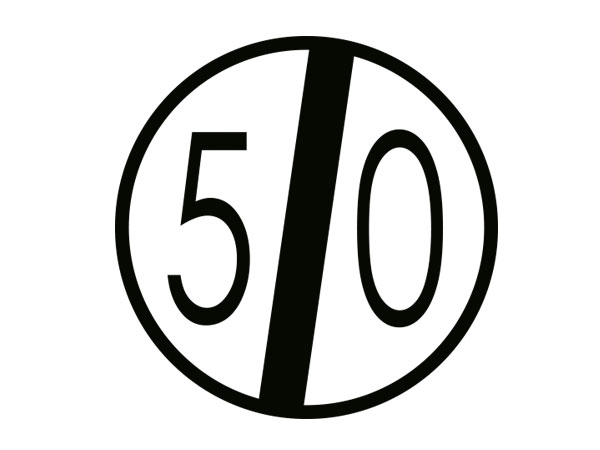 SORU 1919. soruyu boş bıraktınız. Bu sorunun doğru cevabı A şıkkıdır.19. Karşıdan gelen araçla karşılaşıldığında uzağı gösteren ışıkların yerine hangi ışıklar yakılmalıdır?SORU 2020. soruyu boş bıraktınız. Bu sorunun doğru cevabı D şıkkıdır.20. Aşağıdaki araçların hangilerinde "takoğraf cihazı" bulundurmak ve kullanmak zorunludur?SORU 2121. soruyu boş bıraktınız. Bu sorunun doğru cevabı A şıkkıdır.
Açıklama:

Aralıklı olarak yanıp sönen sarı ışıkta: Yavaş ve dikkatli geçilir. 
Aralıklı olarak yanıp sönen kırmızı ışıkta: Durup, trafik uygunsa devam etmelidir.21. Aralıklı olarak yanıp sönen sarı ışıkta ne yapılır?SORU 2222. soruyu boş bıraktınız. Bu sorunun doğru cevabı A şıkkıdır.
Açıklama:

Aralıklı olarak yanıp sönen sarı ışıkta: Yavaş ve dikkatli geçilir. 
Aralıklı olarak yanıp sönen kırmızı ışıkta: Durup, trafik uygunsa devam etmelidir.22. Aralıklı olarak yanıp sönen kırmızı ışıkta sürücü ne yapmalıdır?SORU 2323. soruyu boş bıraktınız. Bu sorunun doğru cevabı B şıkkıdır.
Açıklama:
GEÇİŞ KOLAYLIĞI 
Otomobil, Minibüs, Kamyonet, Otobüs, Kamyon, Arazi taşıtı, Lastik tekerlekli traktör, iş makinesini sürenler, YAZILIŞ SIRASINA GÖRE KENDİSİNDEN ÖNCEKİLERE geçiş hakkı verirler. 
Minibüs, Kamyonet, Otobüs, Kamyon, Arazi taşıtı, Lastik tekerlekli traktör, iş makinesi: OTOMOBİLE YOL VERİRLER. 
Kamyonet, Otobüs, Kamyon, Arazi taşıtı, Lastik tekerlekli traktör, iş makinesi: MİNİBÜSE YOL VERİRLER. 
Kamyon, Arazi taşıtı, Lastik tekerlekli traktör, iş makinesi: KAMYONETE YOL VERİRLER. 
Kamyon, Arazi taşıtı, Lastik tekerlekli traktör, iş makinesi :OTOBÜSE YOL VERİRLER.23. Aksine bir işaret yoksa eğimsiz iki yönlü dar yolda, otomobil ile otobüsün karşılaşması durumunda, hangisi diğerine yol vermelidir?SORU 2424. soruyu boş bıraktınız. Bu sorunun doğru cevabı B şıkkıdır.24. Aşağıdakilerden hangisi sürüşü etkileyen insan faktörlerinden değildir?SORU 2525. soruyu boş bıraktınız. Bu sorunun doğru cevabı A şıkkıdır.
Açıklama:

A Tipi Kişilik Özellikleri 

• İki şeyi aynı anda yapmak veya düşünmek 
• Giderek daha çok faaliyeti daha az zamana sıkıştırmak 
• Başkalarından hızlı konuşmalarını istemek 
• Konuşurken el kol hareketleri yapma 
• Sık sık diz oynatma yada parmak tıkırdatma 
• Hiçbir zaman geç kalmamaya aşırı önem verme 
• Hiçbir şey yapmadan oturmakta zorluk çekme 
• Çocuklarla oynarken bile, her oyunu kazanmak için oynama 
• Sırada beklemeye zorlandığında yada çok hızlı hareket ettiğini düşündüğü bir arabanın arkasından giderken gereksiz derecede öfkelenme 
• Çevreyi yada güzel şeyleri fark edememe yada ilgi göstermeme 
• Şiddetli tonlamaları olan konuşma örüntüsü ve sık sık müstehcen sözler kullanma

B Tipi Kişilik Özellikleri 

• Zaman esiri olmazlar. 
• Karar vermede aceleci değildirler. 
• Sakin ve yavaş yapıdadırlar 
• Karşısındaki insanları hep sabırla dinleler 
• İvedilik ve sabırsızlık düşünceleri yoktur. 
• Eve döndüklerinde günlük hayattan tamamen uzaklaşabilirler. 
• Özel hayatları ile iş hayatları arasında kolayca sınır koyabilirler25. Aşağıdakilerden hangisi A tipi kişilik özelliklerinden biri değildir?SORU 2626. soruyu boş bıraktınız. Bu sorunun doğru cevabı D şıkkıdır.
Açıklama:
Test Nedir? Herhangi bir konuda bireylerin bilgi, başarı ve yeteneklerini belirlemeyi amaçlayan araçlardır.26. Belirli davranışları veya bu davranışlarla ilgili özellilikleri ölçmede kullanılan araç aşağıdakilerden hangisidir?SORU 2727. soruyu boş bıraktınız. Bu sorunun doğru cevabı C şıkkıdır.27. Kırmızı ışıkta beklerken ışık sarıya döner dönmez önündeki araca korna çalan sürücünün, ışığın yeşile dönmesi için 1 saniye bile bekleyememesi durumu, bu sürücünün trafikte hangi temel değere sahip olmadığını gösterir?SORU 2828. soruyu boş bıraktınız. Bu sorunun doğru cevabı D şıkkıdır.28. Hangisi araç takip sistemlerinde kullanılan bir teknoloji değildir?SORU 2929. soruyu boş bıraktınız. Bu sorunun doğru cevabı D şıkkıdır.29. Haritada yeri gösterilen illerden hangisi daha doğudadır? 
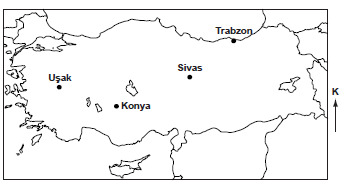 SORU 3030. soruyu boş bıraktınız. Bu sorunun doğru cevabı D şıkkıdır.30. Kaçakçılıkla Mücadele Kanununa göre; aşağıdakilerden hangisi aracın müsadere edilebilmesi için gerekli koşullardan birisi değildir? SORU 3131. soruyu boş bıraktınız. Bu sorunun doğru cevabı B şıkkıdır.31. Kaçakçılıkla Mücadele Kanunu’nda tanımlanan suçların ve kabahatlerin, “belgede sahtecilik yapılarak” işlenmesi halinde, verilecek ceza aşağıdakilerden hangisidir?SORU 3232. soruyu boş bıraktınız. Bu sorunun doğru cevabı A şıkkıdır.
Açıklama:
ZORUNLU OLAN SİGORTA TÜRLERİ 
1-Karayolu Taşımacılık Mali Sorumluluk Sigortası (ZORUNLU) 
2-Karayolu Yolcu Taşımacılığı Zorunlu Koltuk Ferdi Kaza Sigortası (ZORUNLU) 
3-Zorunlu Mali Sorumluluk (Traﬁ k) Sigortası (ZORUNLU) 
4-Yeşil Kart Sigortası (Uluslararası Taşıt Mali Mesuliyet Sigortası) (ZORUNLU) 
5-Tüpgaz zorunlu sigortası (ZORUNLU) 
6-Tehlikeli maddeler zorunlu sigortası (ZORUNLU) ZORUNLU OLMAYAN SİGORTA TÜRLERİ 
1- Kasko Sigortası (ZORUNLU DEĞİL) 
2- Nakliyat Emtia Sigortası (ZORUNLU DEĞİL32. Motorlu bir aracın işletilmesi için yaptırılacak zorunlu sigorta hangisidir? SORU 3333. soruyu boş bıraktınız. Bu sorunun doğru cevabı C şıkkıdır.33. Sigorta sözleşmesinden doğan bütün talepler ne kadar sürede zaman aşımına uğrar?SORU 3434. soruyu boş bıraktınız. Bu sorunun doğru cevabı B şıkkıdır.
Açıklama:
ZORUNLU OLAN SİGORTA TÜRLERİ 
1-Karayolu Taşımacılık Mali Sorumluluk Sigortası (ZORUNLU) 
2-Karayolu Yolcu Taşımacılığı Zorunlu Koltuk Ferdi Kaza Sigortası (ZORUNLU) 
3-Zorunlu Mali Sorumluluk (Traﬁ k) Sigortası (ZORUNLU) 
4-Yeşil Kart Sigortası (Uluslararası Taşıt Mali Mesuliyet Sigortası) (ZORUNLU) 
5-Tüpgaz zorunlu sigortası (ZORUNLU) 
6-Tehlikeli maddeler zorunlu sigortası (ZORUNLU)

ZORUNLU OLMAYAN SİGORTA TÜRLERİ 
1- Kasko Sigortası (ZORUNLU DEĞİL) 
2- Nakliyat Emtia Sigortası (ZORUNLU DEĞİL34. Aşağıdakilerden hangisi zorunlu sigorta çeşitlerinden birisi değildir?SORU 3535. soruyu boş bıraktınız. Bu sorunun doğru cevabı A şıkkıdır.
Açıklama:
Ayak, boyun, sırt ve bel omurları kırıklarında, kazazede kesinlikle bir sedye temin edilerek sevk edilmelidir.35. Ayağı kırık olan kazazedeler nasıl taşınmalıdır?SORU 3636. soruyu boş bıraktınız. Bu sorunun doğru cevabı B şıkkıdır.36. Göğüsteki açık yara aşağıdakilerden hangisi ile kapatılır?SORU 3737. soruyu boş bıraktınız. Bu sorunun doğru cevabı B şıkkıdır.
Açıklama:

A-Airway (HAVAYOLU) değerlendirme, 
B-Breathing (SOLUNUM) değerlendirme, 
C-Circulation (DOLAŞIM) değerlendirme,37. Aşağıdakilerden hangisi ilk yardımın ABC ‘ sindeki * A * harfini tanımlar ?SORU 3838. soruyu boş bıraktınız. Bu sorunun doğru cevabı C şıkkıdır.38. Aşağıdakilerden hangisi elektrik devresindeki sigortanın görevidir? SORU 3939. soruyu boş bıraktınız. Bu sorunun doğru cevabı B şıkkıdır.39. Motordaki yağın basıncını göstergesine ileten parça aşağıdakilerden hangisidir?SORU 4040. soruyu boş bıraktınız. Bu sorunun doğru cevabı A şıkkıdır.40. Muhakeme deyince ne anlarız?Formun AltıSRC SINAVINA HAZIRLIK - 10Formun ÜstüSORU 11. soruyu boş bıraktınız. Bu sorunun doğru cevabı D şıkkıdır.1. Aşağıdakilerden hangisi yangın sebebi değildir?SORU 22. soruyu boş bıraktınız. Bu sorunun doğru cevabı A şıkkıdır.2. Aşağıdakilerden hangisi iş kazasının tanımıdır?SORU 33. soruyu boş bıraktınız. Bu sorunun doğru cevabı C şıkkıdır.3. İş organizasyonu yapılırken aşağıdakilerden hangisi “belge kontrolü” işleri arasında yer almaz?SORU 44. soruyu boş bıraktınız. Bu sorunun doğru cevabı D şıkkıdır.4. Aşağıdakilerden hangisi “aracın dışının” ﬁziksel kontrolünü yapmakla ilgili değildir? SORU 55. soruyu boş bıraktınız. Bu sorunun doğru cevabı C şıkkıdır.
Açıklama:
1 ve 2 numaralı taşıtlar ana yoldadır. 3 ve 4 numaralı taşıtlar ise TALİ yoldadır.5. Şekle göre aşağıdaki ifadelerden hangisi yanlıştır?
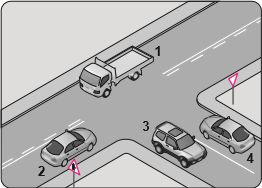 SORU 66. soruyu boş bıraktınız. Bu sorunun doğru cevabı B şıkkıdır.6. Şekildeki araçların görev hâli durumunda geçiş üstünlüğü sıralaması nasıl olmalıdır? 
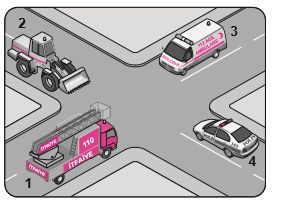 SORU 77. soruyu boş bıraktınız. Bu sorunun doğru cevabı B şıkkıdır.7. Şekildeki trafik görevlisinin duruş pozisyonuna göre, aşağıdakilerden hangisi doğrudur?
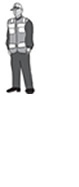 SORU 88. soruyu boş bıraktınız. Bu sorunun doğru cevabı D şıkkıdır.8. Şekle göre 1 numaralı araca arkadan çarpan 2 numaralı araç sürücüsü hakkında aşağıdakilerden hangisi kesinlikle söylenir?
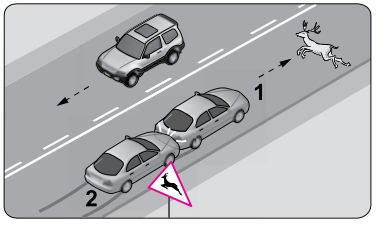 SORU 99. soruyu boş bıraktınız. Bu sorunun doğru cevabı D şıkkıdır.9. Aşağıdakilerden hangisi 4925 sayılı Karayolu Taşıma Kanununun kapsamı içerisinde yer alır? SORU 1010. soruyu boş bıraktınız. Bu sorunun doğru cevabı B şıkkıdır.10. “Ücret tarifeleri asgari , azami sürelerle belirlenir.” Karayolu Taşıma Yönetmeliği’ne göre yukarıdaki boşluklara aşağıdakilerden hangisi yazılmalıdır? SORU 1111. soruyu boş bıraktınız. Bu sorunun doğru cevabı B şıkkıdır.
Açıklama:
ÇALIŞMA SÜRELERİ

GÜNLÜK ÇALIŞMA (SÜRÜŞ): Şoförlerinin 24 saatlik herhangi bir süre içinde; toplam olarak 9 saatten ve devamlı olarak 4,5 saatten fazla araç sürmeleri yasaktır.

HAFTA TATİLİ: Bu şoförler en fazla 6 günlük araç kullanma süresinden sonra 1 günlük hafta tatilini kullanmak zorundadırlar. Hafta tatili en az 24 saattir.

15 GÜNLÜK ARDIŞIK ÇALIŞMA: Birleşik 2 hafta içinde toplam araç kullanma süresi 90 saati aşamaz.

MOLALAR: Sürekli 4,5 saatlik araç kullanma süresi sonunda, eğer istirahata çekilmiyor ise en az 45 dakika mola almaları mecburidir. Bu molalar sürekli 4,5 saatlik araç kullanma süreleri içerisinde en az 15 dakikalık molalar şeklinde de kullanılabilir.

GÜNLÜK DİNLENME:Şoförler her 24 saat içerisinde 11 saat kesintisiz dinlenecektir. Bu süre, biri en az 8 saat kesintisiz olmak üzere iki veya üç ayrı süre halinde kullanılabilir. Ve bu durumda günlük dinlenme süresi 1 saat daha eklenerek 12 saate çıkartılır. 11 saatlik kesintisiz günlük dinlenme süresi haftada 3 defadan fazla olmamak üzere en az 9 saate indirilebilir. Aracın en az iki şoförle kullanılması durumunda her 30 saatlik sürede her bir şoför en az 8 saat kesintisiz olarak dinlenecektir.

HAFTALIK ÇALIŞMA SÜRESİ: Haftada toplam 56 saat çalışılır. 11. Karayolları Trafik Yönetmeliğine göre sürekli olarak 4,5 saatlik araç kullanma süresi içerisinde alınacak ilk mola süresi en az kaç dakikadır? SORU 1212. soruyu boş bıraktınız. Bu sorunun doğru cevabı B şıkkıdır.
Açıklama:
TAKOGRAF KAYITLARI 
ARAÇTA 1 AY, 
ŞİRKETTE 5 YIL SAKLANIR.12. Trafik Yönetmeliğine göre; Taşıt şoförlerinin, araçlara ait takograf kayıtlarını kayıt tarihinden itibaren ne kadar süreyle araçlarında muhafaza etmeleri gerekmektedir?SORU 1313. soruyu boş bıraktınız. Bu sorunun doğru cevabı C şıkkıdır.13. Aşağıdaki trafik işaretlerinden hangisi yükseklik anlamında gabari sınırlamasının olduğunu bildirirSORU 1414. soruyu boş bıraktınız. Bu sorunun doğru cevabı B şıkkıdır.14. " İkiden fazla şeritli taşıt yollarında karşı yönden gelen trafiğin kullandığı şerit veya yol bölümüne girme" trafik kazalarında .................... sayılan hâllerdendir. Verilen ifadede noktalarla belirtilen yere aşağıdakilerden hangisi yazılmalıdır? SORU 1515. soruyu boş bıraktınız. Bu sorunun doğru cevabı A şıkkıdır.15. Şekildeki trafik işaretinin anlamı nedir ?
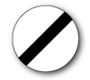 SORU 1616. soruyu boş bıraktınız. Bu sorunun doğru cevabı B şıkkıdır.16. Şekildeki trafik işaretinin anlamı nedir ?
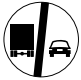 SORU 1717. soruyu boş bıraktınız. Bu sorunun doğru cevabı D şıkkıdır.17. İletişime uymayan ifadeyi seçiniz.SORU 1818. soruyu boş bıraktınız. Bu sorunun doğru cevabı B şıkkıdır.18. Aşağıdaki ifadelerden hangisi doğrudur?SORU 1919. soruyu boş bıraktınız. Bu sorunun doğru cevabı C şıkkıdır.19. Aşağıdakilerden hangisi, bireylerarası ilişkilerden kaynaklanan sorunların sebeplerinden biri değildir?SORU 2020. soruyu boş bıraktınız. Bu sorunun doğru cevabı C şıkkıdır.20. Kollarında üç yuvarlaklı sarı bant bulunan ve beyaz baston taşıyan yayayı taşıt yolunda gören sürücü nasıl hareket etmelidir? SORU 2121. soruyu boş bıraktınız. Bu sorunun doğru cevabı C şıkkıdır.21. Aşağıdakilerden hangisi Araç Takip Sistemlerinin merkezle iletişim yöntemlerinden değildir?SORU 2222. soruyu boş bıraktınız. Bu sorunun doğru cevabı C şıkkıdır.22. GPS nedir?SORU 2323. soruyu boş bıraktınız. Bu sorunun doğru cevabı C şıkkıdır.
Açıklama:

( E ) HARFİ İLE BAŞLAYAN LEVHALAR ULUSLARARASI YOLDUR. 
( D ) HARFİ İLE BAŞLAYAN LEVHALAR DEVLET YOLUDUR.

ÖRNEĞİN: 
E-90 - ULUSLARARASI YOLDUR 
D-817 - DEVLET YOLUDUR.23. E-90 işaretinin anlamı nedir?
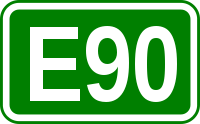 SORU 2424. soruyu boş bıraktınız. Bu sorunun doğru cevabı B şıkkıdır.
Açıklama:

HARİTALARIN; 
Üst kenar çizgisi kuzey 
Alt kenar çizgisi güney 
Sağ kenar çizgisi doğu 
Sol kenar çizgisi batı24. Harita yönleri aşağıdakilerden hangisinde doğru verilmiştir?SORU 2525. soruyu boş bıraktınız. Bu sorunun doğru cevabı B şıkkıdır.
Açıklama:

( E ) HARFİ İLE BAŞLAYAN LEVHALAR ULUSLARARASI YOLDUR. 
( D ) HARFİ İLE BAŞLAYAN LEVHALAR DEVLET YOLUDUR.

ÖRNEĞİN: 
E-90 - ULUSLARARASI YOLDUR 
D-817 - DEVLET YOLUDUR.25. Haritalarda mavi zemin üzerine beyaz yazı ile yazılmış D-817 işareti neyi belirtir?SORU 2626. soruyu boş bıraktınız. Bu sorunun doğru cevabı D şıkkıdır.
Açıklama:

KAÇAKÇILIK FİİLLERİ VE CEZALARI (Nitelikli Haller) 
• Bu Kanunda tanımlanan suçların ve kabahatlerin, bir örgütün faaliyeti çerçevesinde işlenmesi halinde, verilecek ceza iki kat artırılır. 
• Bu Kanunda tanımlanan suçların ve kabahatlerin, üç veya daha fazla kişi tarafından birlikte işlenmesi halinde, verilecek ceza yarı oranında artırılır. 
• Bu Kanunda tanımlanan suçların, kaçakçılık fiillerini önlemek, izlemek, araştırmak ve soruşturmakla görevli kişiler tarafından veya meslek ve sanatın sağladığı kolaylıklardan yararlanmak suretiyle işlenmesi halinde, verilecek ceza yarı oranında artırılır. 
• Bu Kanunda tanımlanan suçların ve kabahatlerin, belgede sahtecilik yapılarak işlenmesi halinde, ayrıca bu suçtan dolayı da cezaya hükmolunur. 
• Kaçakçılık ﬁ illerini önlemek, izlemek ve araştırmakla görevli olup da bu Kanunda tanımlanan suçların işlenmesine kasten göz yuman kişi, işlenen suçun müşterek faili olarak sorumlu tutulur. 
• Kaçakçılık suçunun konusunu oluşturan eşyanın, Devletin siyasî, iktisadî veya askerî güvenliğini bozacak ya da çevre veya toplum sağlığını tehdit edecek nitelikte olması halinde, fiil daha ağır cezayı gerektiren bir suç oluşturmadığı takdirde, verilecek hapis cezası on yıldan az olamaz. 
• Kaçakçılıkla Mücadele Kanununa göre suç sayılan ﬁ illeri işlemek amacıyla teşekkül oluşturanlar veya teşekkülü yönetenler hakkında uygulanacak ceza, İki yıldan altı yıla kadar ağır hapis cezası. 
• Kaçakçılık suçunun konusunu oluşturan eşyanın, Devletin siyasî, iktisadî veya askerî güvenliğini bozacak ya da çevre veya toplum sağlığını tehdit edecek nitelikte olması halinde, ﬁ il daha ağır cezayı gerektiren bir suç oluşturmadığı takdirde, verilecek hapis cezası on yıldan az olamaz. 
• Eşyayı, gümrük işlemlerine tabi tutmaksızın ülkeye sokan kişi, bir yıldan beş yıla kadar hapis ve on bin güne kadar adlî para cezası ile cezalandırılır.26. Kaçakçılıkla Mücadele Kanununa göre aşağıdakilerden hangisi nitelikli hallerden değildir? SORU 2727. soruyu boş bıraktınız. Bu sorunun doğru cevabı B şıkkıdır.
Açıklama:

KAÇAKÇILIK FİİLLERİ VE CEZALARI (Nitelikli Haller) 
• Bu Kanunda tanımlanan suçların ve kabahatlerin, bir örgütün faaliyeti çerçevesinde işlenmesi halinde, verilecek ceza iki kat artırılır. 
• Bu Kanunda tanımlanan suçların ve kabahatlerin, üç veya daha fazla kişi tarafından birlikte işlenmesi halinde, verilecek ceza yarı oranında artırılır. 
• Bu Kanunda tanımlanan suçların, kaçakçılık fiillerini önlemek, izlemek, araştırmak ve soruşturmakla görevli kişiler tarafından veya meslek ve sanatın sağladığı kolaylıklardan yararlanmak suretiyle işlenmesi halinde, verilecek ceza yarı oranında artırılır. 
• Bu Kanunda tanımlanan suçların ve kabahatlerin, belgede sahtecilik yapılarak işlenmesi halinde, ayrıca bu suçtan dolayı da cezaya hükmolunur. 
• Kaçakçılık ﬁ illerini önlemek, izlemek ve araştırmakla görevli olup da bu Kanunda tanımlanan suçların işlenmesine kasten göz yuman kişi, işlenen suçun müşterek faili olarak sorumlu tutulur. 
• Kaçakçılık suçunun konusunu oluşturan eşyanın, Devletin siyasî, iktisadî veya askerî güvenliğini bozacak ya da çevre veya toplum sağlığını tehdit edecek nitelikte olması halinde, fiil daha ağır cezayı gerektiren bir suç oluşturmadığı takdirde, verilecek hapis cezası on yıldan az olamaz. 
• Kaçakçılıkla Mücadele Kanununa göre suç sayılan ﬁ illeri işlemek amacıyla teşekkül oluşturanlar veya teşekkülü yönetenler hakkında uygulanacak ceza, İki yıldan altı yıla kadar ağır hapis cezası. 
• Kaçakçılık suçunun konusunu oluşturan eşyanın, Devletin siyasî, iktisadî veya askerî güvenliğini bozacak ya da çevre veya toplum sağlığını tehdit edecek nitelikte olması halinde, ﬁ il daha ağır cezayı gerektiren bir suç oluşturmadığı takdirde, verilecek hapis cezası ON YILDAN AZ OLAMAZ. 
• Eşyayı, gümrük işlemlerine tabi tutmaksızın ülkeye sokan kişi, bir yıldan beş yıla kadar hapis ve on bin güne kadar adlî para cezası ile cezalandırılır.27. Kaçakçılıkla Mücadele Kanununa göre, kaçakçılık suçunun konusunu oluşturan eşyanın, Devletin siyasî, iktisadî veya askerî güvenliğini bozacak nitelikte olması halinde, fiil daha ağır cezayı gerektiren bir suç oluşturmadığı takdirde, verilecek hapis cezası kaç yıldan az olamaz? SORU 2828. soruyu boş bıraktınız. Bu sorunun doğru cevabı A şıkkıdır.28. Geçerli teminat tutarları üzerinden Karayolu Motorlu Araçlar Zorunlu Mali Sorumluluk Sigortası bulunmayan araçlar için aşağıdaki cezalardan hangisi uygulanır?SORU 2929. soruyu boş bıraktınız. Bu sorunun doğru cevabı C şıkkıdır.29. Karayolu Taşıma Kanunu’na göre, Zorunlu Karayolu Taşımacılık Mali Sorumluluk Sigortasına ilişkin sigorta genel şartları aşağıdakilerden hangisi tarafından onaylanır?SORU 3030. soruyu boş bıraktınız. Bu sorunun doğru cevabı B şıkkıdır.30. Poliçede bahsi geçen risk gerçekleştiğinde ödenecek tazminat miktarı sabit bir miktar olarak belirlendiği durumlarda ödenen tazminata ne denir?SORU 3131. soruyu boş bıraktınız. Bu sorunun doğru cevabı D şıkkıdır.31. Yaralanmalarda kanayan bölgeye verilecek pozisyon aşağıdakilerden hangisidir? SORU 3232. soruyu boş bıraktınız. Bu sorunun doğru cevabı D şıkkıdır.32. Merdivenden inerken veya çıkarken sedyedeki kazazedenin taşıma yönü aşağıdakilerden hangisi olmalıdır? SORU 3333. soruyu boş bıraktınız. Bu sorunun doğru cevabı B şıkkıdır.33. Aşağıdakilerden hangisi şok belirtisi değildir? SORU 3434. soruyu boş bıraktınız. Bu sorunun doğru cevabı C şıkkıdır.34. Solunum zorluğu olan kazazedeye aşağıdakilerden hangisi uygulanır? SORU 3535. soruyu boş bıraktınız. Bu sorunun doğru cevabı B şıkkıdır.35. Aşağıdaki tertibatın hangisi koruma amaçlı değildir?SORU 3636. soruyu boş bıraktınız. Bu sorunun doğru cevabı D şıkkıdır.36. Yakıttan elde ettiği ısı enerjisini mekanik enerjiye çeviren makinelere ne denir? SORU 3737. soruyu boş bıraktınız. Bu sorunun doğru cevabı D şıkkıdır.37. Buji ile ateşlemeli motorlarda aşağıdaki yakıtlardan hangisi kullanılır?SORU 3838. soruyu boş bıraktınız. Bu sorunun doğru cevabı A şıkkıdır.38. Dört zamanlı motorlarda çalışma sırası aşağıdakilerden hangisidir?SORU 3939. soruyu boş bıraktınız. Bu sorunun doğru cevabı B şıkkıdır.39. Karakter, yetenek ve huy aşağıdakilerden hangisinin karşılığıdır?SORU 4040. soruyu boş bıraktınız. Bu sorunun doğru cevabı D şıkkıdır.40. Aşağıdakilerden hangisi hukuk kurallarını ahlak kurallarından ayıran bir özelliktir?Formun AltıA) Hızını artırmak B) 2 numaralı aracın geçişini beklemek C) 2 numaralı aracı ikaz ederek durdurmak D) Dönüş sırasında bir gözcü bulundurmak A) Taşıma senetsiz yapılamazB) Güvenli taşımadan sorumludurC) Çevre kirliliğini önlemeden sorumludurD) Sigorta sorumluluğuA) Yükün altına kaymaz malzeme koyarızB) Hava yastığı kullanırızC) Arasında boşluk olan yükleri almayızD) Paleti yan koyarız A) Öndeki aracın geç işaretine uymalıdır. B) Hızını artırarak öndeki aracı geçmelidir. C) Takip mesafesine uyarak bulunduğu şeridi izlemelidir.D) Öndeki araca takip mesafesinden daha fazla yaklaşmalıdır.A) Ne yapmalı? B) Neyi değiştirmeli? C) Çabalamak neye yarar? D) Neye ulaşmalı?A) Dik duruş B) Eller arkada, çene yukarıdaC) Kollar, eller ve avuç içleri açık D) Kolları göğüste kavuşturmaA) KargoB) AcenteC) Nakliyat ambarıD) TerminalA) Ambalajların içini kontrol etmekB) Taşıma evrakı hazırlamakC) Yükün kap adedini bilmekD) Yangın tüplerini doldurmakA) Firmada araç sayısının çokluğuB) Firmanın depo imkânlarıC) Personellerin müşterilerine karşı güler yüzlü ve ilgili davranmalarıD) Firmanın kuruluş tarihiA) Bilgilere her an her yerden B) Hızlı erişim C) Verimlilik ve karlılık D) Esneklik KarmaşıklıkA) Birden fazla yükleme veya boşaltma yapılacak yüklere denirB) Bozulabilen yüklere denirC) Tehlikeli yüklere denirD) 10 tondan az yüklere denirA) Uydu bazlı uluslararası Seyyar izleme sistemi.B) GSM bazlı şehirlerarası araç takip ve haberleşme sistemiC) Borsa takip ve satın alma sistemiD) Hibrid Sistem.A) Büyük viteslerde daha fazla hzı sağlanır. Motor gücü fazladırB) Büyük viteslerde daha fazla hız sağlanır. Ancak motor gücü azdırC) Büyük viteslerde daha az hız sağlanır. Ancak motor gücü fazladırD) Büyük viteslerde daha az hız sağlanır. Motor gücü azdırA) Motor ısısını yükseltmek B) Antifiriz seviyesini yükseltmek C) Motorun verimli ısı ortamında çalışmasını sağlamak. D) Yağlama sistemine yardımcı olmak A) Kanama yerine gazlı bezle basınç uygulanmasıdır.B) Kanayan yer ile kalp arasındaki tek kemik üzerinden sıkma bağı uygulanarak kanama durdurma yöntemidir. C) Kanayan yerin alt kısmına basınç uygulayarak kanama durdurma yöntemidir.D) Kişinin kanama bölgesini kalp seviyesinden yukarı kaldırarak, kalbin kanama bölgesine olan basıncını azaltma yöntemidir. A) Bir turnike yöntemidir B) Tam hava yolu tıkanıklığında karnına bası uygulanması işlemiC) Kazazedeyi araçtan çıkarma tekniği D) Kırıklarda atelleme yöntemidir A) Yeni poliçe B) Aşkın poliçe C) ZeyilnameD) Tecditname A) ÖfkeB) SabırC) İnatlaşmaD) Aşırı tepkiA) Kişinin kendisini en çok öfkelendiren durumlardan kaçınmasıB) Öfke anında haklılığını kanıtlamaya çalışmasıC) Öfke duygusuna yol açan olumsuz duyguyu ve düşünceyi anlamaya çalışmD) Olumlu duygulara odaklanması ve olayı akışına bırakmasıA) Defansif Sürücülük davranışı B) Yaya davranışıC) Yol, araç, sürücü etkileşimi D) Zihinsel bozukluklarA) Algı B) Dikkat eksikliği C) Hız körlüğü D) UyarıcıA) 90 M B) 80 M C) 50 M D) 45 MA) Geçilen araç dikiz aynasından görülene kadar B) İstenildiği kadarC) Karşı yönden gelen araç görülene kadar D) Geçilen araç işaret verene kadarA) 5 saat B) 6 saat C) 11 saat D) 24 saatA) Sürücünün dinlenme sürelerini, aldığı ücreti kaydeden cihazdır B) Sürücünün yaptığı hızı, aracının plakasını kaydeden cihazdır C) Sürücünün çalışma ve dinlenme süreleri ile yaptığı hızı kaydeden cihazdır D) Sürücünün çalışma sürelerini kaydeden cihazdır A) 3 günB) 10 günC) 30 günD) 60 günA) Ceza aynı kalır. B) Ceza yarı oranında azaltılır. C) Ceza yarı oranında arttırılır. D) Ceza 1 kat oranında arttırılırA) Hafif para cezası B) Hafif hapis cezası C) Ağır para cezası D) Verilecek ceza iki kat artırılır A) Örgütlenerek kaçakçılık yapmaB) Üç veya daha fazla kişi ile kaçakçılık yapmaC) Başka birinden destek almaD) Belgede sahtecilik yapmaA) Kesit genişliği,B) TopukC) Yanak,D) OmuzA) Transit rejimiB) TIR sistemi C) Uluslar arası taşımacılık D) HiçbiriA) Ahlak kuralı B) Gelenek ve görenek C) Görgü kuralı D) Hukuk kuralıA) Olumlu bakış açısı B) Sorumluluk alma ve paylaşma isteğiC) Katılım ve işbirliğiD) Birbirini engellemeA) Ne yapmalı? B) Neyi değiştirmeli? C) Çabalamak neye yarar? D) Neye ulaşmalı?A) Koruma B) Kurtarma C) BildirmeD) Tedavi etmeA) Koma pozisyonuB) Rentek manevrasıC) Heimlich manevrasıD) Şok pozisyonuA) İtfaiyeci yöntemiB) Rentek manevrasıC) Heimlich manevrasıD) Sürükleme yöntemiA) Yeni poliçe B) Aşkın poliçe C) Tecditname D) ZeyilnameA) Teminat B) Hasar C) Prim D) SürprimA) Yetki belgesi B) Taşıt kartıC) Taşıt belgesi D) Mesleki yeterlilik belgesiA) Nakliyat ambarı ve kargo işletmecileriB) Yolcu terminalleriC) Taşıma işleri komisyoncuları D) Hususi araçlarA) Çok şeritli yolB) Otoyol C) Tali yolD) Bölünmüş yolA) Herkes özeldir. B) Engelli, yaşlı, hasta vb. C) Milletvekili, genel müdür gibi kişiler D) Öğrenci ve öğretmenlerA) Sürücü belgesi B) Araç imalat belgesi C) Araç tescil belgesi (ruhsatname)D) Servis bakım belgesiA) Koltuk Başlığı B) Yedek Lastik (Stepne) C) Emniyet kemeri D) Çocuk bağlama sistemi A) Tarım araçları B) Toplu taşıma araçları C) Gümrük muhafaza araçları D) Yaralı ve acil hasta taşıyan araçlarA) KargoB) AcenteC) Nakliyat ambarıD) Nakliyat ambarı işletmecisiA) 30B) 50C) 75D) 100A) 60B) 61C) 63D) 66A) ÖfkeB) BencillikC) DiğergamlıkD) SabırsızlıkA) PurolarB) SigaralarC) Ham tütünD) RakıA) El konulur B) AlıkonulurC) Tasfiye edilir D) İmha edilirA) Taşıtın kasko değeriB) Taşıtın kasko değerinin yarısıC) Gümrüklenmiş değeriD) FOB değeriA) Kendileri suçu işlemedikleri için ceza verilmezB) Asıl suçluya verilecek cezanın yarısı verilirC) Asıl suçluya verilecek cezanın iki katı verilirD) Asıl suçluya verilecek cezanın aynısı verilirA) Taban Genişliği,B) Yanak,C) Yanak yüksekliği,D) Jant ÇapıA) Ekosistem B) Çevre C) Ekolojik dengeD) Yaşam kalitesiA) Ekolojik denge B) AtıkC) EkosistemD) Çevre kirliliğiA) Düşünce üretimi rahatlığı B) TartışmaC) Benzetme D) Alternatifleri azaltmaA) Koma pozisyonuB) Alt-çene pozisyonuC) Baş-çene pozisyonuD) Şok pozisyonu A) BildirmeB) KorumaC) KurtarmaD) TedaviA) I. doğru, II. yanlışB) I. yanlış, II. doğruC) Her ikisi de doğruD) Her ikisi de yanlışA) Sigorta Poliçesi B) Satış Sözleşmesi C) Pazarlama SözleşmesiD) Garanti SözleşmesiA) Tazminat prensibiB) Hasara katılım prensibi C) Sigorta edilebilir menfaat prensibi D) İyi niyet prensibiA) SRC-1 B) SRC-2 C) SRC-3 D) SRC-4A) Özel otomobillerle ve bunların römorklarıyla yapılan taşımalar.B) Ticari amaçla yapılan her türlü taşımalar.C) Türk Silahlı Kuvvetlerine ait taşıtlarla ve bunların römorklarıyla yapılan taşımalar D) Üç tekerlekli taşıtlarla yapılan taşımalar.A) Nakliyat ambarı ve kargo işletmecileriB) Taşıma acenteleriC) Taşıma işleri komisyoncularıD) Belediyelere ait otomobillerle yapılan ticari olmayan taşımalarA) DoğuB) BatıC) GüneyD) KuzeyA) 32 °C B) 24 °C C) 28 °C D) 12 °CA) Tel sarılır B) sigara kağıdı sarılarak onarılıp yerine takılırC) Aynı amperli bir sigorta ile değiştirilir D) Yüksek amperli bir sigorta ile değiştirilirA) Büyük viteslerde daha fazla hız sağlanır. Ancak motor gücü azdırB) Büyük viteslerde daha fazla hzı sağlanır. Motor gücü fazladırC) Büyük viteslerde daha az hız sağlanır. Ancak motor gücü fazladırD) Büyük viteslerde daha az hız sağlanır. Motor gücü azdır A) Orta şeridin B) Hızlanma şeridinin C) Tırmanma şeridinin D) Yavaşlama (ayrılma) şeridinin A) Problemi belirlemekB) Uygun çözüm yollarını bulmaya çalışmakC) Düşünmeden hareket etmekD) Çözüm yollarını uygulamaya çalışmak A) 1 Eylül - 1 OcakB) 1 Ekim - 1 ŞubatC) 1 Kasım - 1 MartD) 1 Aralık - 1 NisanA) Türk Silahlı Kuvvetlerine ait taşıtlarla ve bunların römorklarıyla yapılan taşımalarB) Özel otomobiller ve bunların römorklarıyla yapılan taşımalarC) Eşya taşımada kullanılan taşıtlarla ve bunların römorklarıyla yapılan ticari taşımalarD) Gerçek kişiler adına hususi olarak kayıt ve tescil edilmiş kamyonet cinsi taşıtlarla ve bunların römorklarıyla yapılan ve hem taşımanın hem de taşınan eşyanın ticari olmayan taşımalarA) A,B,CB) F,G,HC) D,GD) Sadece GA) 30B) 60C) 90D) 1 Yıl A) Devamlı çizgi tarafındaki araçların şerit değiştirebileceğiniB) Kesik çizgi tarafındaki araçların şerit değiştirebileceğiniC) Çift yönlü yoldan tek yönlü yola girileceğinizi D) İki şeritli yolun tek şeritli yola düşeceğiniA) 50B) 70C) 90D) 110A) ÇevreB) Çevre hakkıC) Çevre düzeniD) Çevre korumaA) Mizaç B) Beden diliC) Trafik adabıD) Konuşma üslubuA) 5B) 10C) 15D) 20A) Hırçınlık B) HoşnutsuzlukC) BencillikD) SorumlulukA) Sadece para cezası verilir. B) Sürücü belgesi 6 ay süreyle geri alınır.C) Sürücü belgesi 5 yıl süreyle geçici olarak geri alınır.D) En sağ şeritten gitmek koşuluyla araç sürmesine izin verilir.A) 10B) 15C) 20D) 25A) İnatlaşmayaB) Aşırı tepki göstermeyeC) Kaba ve saldırgan davranmayaD) Trafik kültüründe birbirini uyarmayaA) 2,5 metreB) 3,5 metreC) 4,5 metreD) 5,5 metreA) 9B) 10C) 12D) 14A) Periyodik bakım kartıB) Araç tescil belgesiC) Yağ değişim kartıD) Kasko poliçesiA) Haftada 2 defa 10 saate indirilebilir.B) Haftada 2 defa 9 saate indirilebilir.C) Haftada 3 defa 9 saate indirilebilir.D) Haftada 3defa 10 saate indirilebilirA) 24 Saat, 8 Saat,B) 24 Saat, 11 Saat,C) 30 Saat, 8 Saat,D) 30 Saat, 11 Saat.A) AlarmB) Hava yastığıC) Merkezi kilit D) Hız sabitleyiciA) 5 iş günü içindeB) 8 iş günü içindeC) 10 iş günü içindeD) 30 iş günü içindeA) 1B) 2C) 3D) 4A) AntifrizB) Fren hidroliği C) Motor yağı D) Akü elektrolitiA) KarbüratördenB) Besleme pompasından,C) Enjeksiyon pompasından,D) EnjektörlerdenA) I ve II B) I ve IIIC) II ve III D) I, II ve IIIA) Trafik ışıkları B) Trafik görevlisiC) Trafik levhaları D) Yer işaretlemelerA) Trafik suçu B) Trafik terörüC) Trafik kusuru D) Trafikten menA) Sigortalar, Kablolar, Farlar, Park lambası, Sis lambası, B) Sinyaller, Fren ikaz lambaları,C) Geri vites lambası,D) Korna.A) Özel otomobillerle ve bunların römorklarıyla yapılan taşımalarB) Lastik tekerlekli traktörlerle ve bunların römorklarıyla yapılan taşımalarC) Üç tekerlekli taşıtlarla yapılan taşımalarD) Taşımacılık faaliyetlerinde yararlanılan her türlü taşıt, araç, yapı, tesis ve benzerlerA) Gabarinin aşılmasıB) Araç dengesinin korunmasıC) Trafik güvenliğinin dikkate alınmasıD) Taşıma sınırına ve dingil ağırlığına uyulmasıA) Ön tekerleklerinB) Dönülen yöndeki tekerleklerinC) Arka tekerleklerinD) Dönülmeyen yöndeki tekerleklerinA) Fren mesafesiB) Duruş mesafesiC) Takip mesafesiD) İntikal mesafesiA) 50 metreB) 100 metreC) 150 metre D) 200 metreA) HızB) Sürücünün ruhsal ve fiziki durumuC) Yolun durumuD) Sürücünün konsantrasyonudurA) Aracın hızı B) ABSC) Yol yüzeyinin durumuD) Yolun eğimiA) Siyah B) MaviC) YeşilD) KırmızıA) Dünya haritasıB) Avrupa haritasıC) Türkiye haritasıD) Ankara haritasıA) O-80 B) D-100C) E-80D) K-2A) KireçB) AtıkC) Yanıcı madde D) Yakıcı maddeA) Önce enlemi sonra boylamı okunur.B) Önce yüksekliği sonra boylamı okunur.C) Önce boylamı sonra enlemi okunur.D) Önce derinliği sonra yüksekliği okunur.A) Aracın hızı kontrol edilebilir.B) Aracın rotası kontrol edilebilir.C) Sürücünün hata yapması engellenir.D) Aracın varış süresi görülebilir.A) Isı enerjisini B) Hidrolik enerjiyiC) Nükleer enerjiyi D) Elektrik enerjisiniA) ÖfkeB) İşitmeC) YaşD) Bedensel SakatlıkA) BujilerdekiB) DistribütördekiC) Far anahtarındakiD) Endüksiyon bobinindekiA) Teknik arızaB) İlk hareket hatasıC) HızD) Geç algılamaA) 20B) 30 C) 40D) 50A) BildirmeB) KorumaC) Kurtarma D) Tedavi etmeA) Zihinsel aktivitenin artmasıB) Cildin soğuk ve nemli olmasıC) Vücut sıcaklığının hızla yükselmesiD) Dilin gevşeyerek geriye doğru toplanması A) MideB) BeyinC) Kalp D) DalakA) İtfaiyeci yöntemiB) Rentek manevrasıC) Sürükleme yöntemiD) Heimlich manevrasıA) Kapıkule-EdirneB) Gürbulak-AğrıC) Cilvegözü-HatayD) İpsala-KırklareliA) 144 saatB) 192 saatC) 154 saatD) 162 saatA) Orta şeridiB) Hızlanma şeridiniC) Tırmanma şeridiniD) Yavaşlama şeridiniA) 10B) 20C) 30D) 40A) Yakıt tüketiminin artmasıB) Yakıt tüketiminin düşmesiC) Motorun sarsıntılı çalışmasıD) Motorda yağlamanın olmamasıA) 5 B) 10 C) 15 D) 20A) Yüklü ağırlığı 6 tondan fazla olan taşıt giremez.B) Dingil başına 6 tondan fazla yük düşen taşıt giremezC) 6 tondan fazla su kirletici madde taşıyan taşıt giremez.D) 6 tondan fazla patlayıcı ve parlayıcı madde taşıyan taşıt giremez.A) Taşınan paketlerin 6’dan fazla olduğunu gösterirB) Yükün özel bir yük olduğunu gösterir C) Aracın 66 kodlu tünellerden geçebileceğini belirtir D) Tehlike derecesinin arttığını gösterir A) 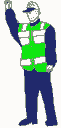 B) 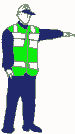 C) 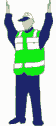 D) 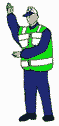 A) Karşısındaki kişiyi suçlamasıB) Empati kurmaktan kaçınmasıC) Karşısındaki kişiye saygı duymasıD) Karşısındaki kişiyi dinlemekten kaçınmasıA) B) C) D) A) 20B) 34 C) 40D) 42A) Hız sabit tutulurB) Motorun frenleme gücünden faydalanılır C) Frenlere sertçe basılır ve el freni çekilir. D) Vites boşa alınır, debriyaj ve frenlerle yola devam edilir.A) Diğer sürücülerle kırıcı ilişkilere girmemekB) Sinirli ve sabırsız araç kullanmak C) Çıkış ve varış zamanını iyi ayarlamakD) Sakin ve kontrollü araç kullanmakA) Göz kızarıklığı. B) İşitme kaybı.C) Mide krampı.D) Konuşma zorluğu.A) Sürücü koltuk ayarı araç hareket halinde iken yapılmalıdırB) Direksiyon ayarı seyir halinde iken yapılmalıdırC) Dış ve iç dikiz aynaların ayarı hareket halinde yapılmalıdırD) Kaygan bir zeminde sık sık vites küçülmekten ve yükseltmekten kaçınılmalıdırA) Özel otomobillerle ve bunların römorklarıyla yapılan taşımalarB) Lastik tekerlekli traktörlerle ve bunların römorklarıyla yapılan taşımalarC) Üç tekerlekli taşıtlarla yapılan taşımalarD) Taşımacılık faaliyetlerinde yararlanılan her türlü taşıt, araç, yapı, tesis ve benzerleriA) Trafik tescil belgesiB) Sürücü belgesiC) Taşıma yetki belgesiD) Taşıt kartıA) Kırmızı ışıklı trafik işaretinde veya yetkili memurun dur işaretinde geçmekB) Kurallara uygun park etmiş araçlara çarpmakC) Aracın taşıma sınırının üstünde yük ve yolcu almakD) Karşı yönden gelen trafiğin kullanıldığı şeride girmekA) Malların birbirine çarpması B) Sarsıntı C) Trafik koşulları D) İstifleme A) KemerB) YanakC) OmuzD) TopukA) 3 ayB) 1 ayC) 2 yılD) 5 yılA) SayılırB) SayılmazC) 45 dakikanın üzerinde ise sayılmazD) 15 Dakikanın üzerinde ise sayılırA) El konulur B) Alıkonulur C) Tasfiye edilir D) İmha edilirA) TeşebbüsB) TeşekkülC) İçtimaD) KaçakçılıkA) Direksiyon mili yamulur.B) Direksiyon kovanı eğilirC) Arka lastikler yandan aşınırD) Ön lastikler içten ve dıştan aşınırA) Taşıyan-GönderilenB) Taşıtan-GönderilenC) Taşıyan-TaşıtanD) Yükleten-GönderilenA) Teminat B) Hasar C) Prim D) SürprimA) Bilinç kaybı olmamasınaB) Kolların gövdeye paralel durmasınaC) Her zaman önce ayak tarafının çıkarılmasınaD) Omurga ekseni düzlüğünün bozulmamasınaA) Fesih B) Feshi ihbar C) Sözleşme D) GrevA) Emme-sıkıştırma-ateşleme-egzozB) Sıkıştırma-emme-ateşleme-egzozC) Ateşleme-emme-sıkıştırma-egzozD) Emme-ateşleme-sıkıştırma-egzoz A) Yola çıkmadan önce far ve stop lambalarının temizlenmesiB) Dörtlü flaşörlerin yakılmasıC) Takip mesafesinin 3 kata çıkartılmasıD) Kısa huzmeli farların yakılması A) Motor devir saatindenB) Yağ basınç saati ve yağ göstergesindenC) Isı göstergesi ve hararet saatindenD) Şarj saati ve akü göstergesindenA) 10.00 B) 11.00 C) 11.50 D) 12.00A) 10.00 B) 10.50 C) 11.00 D) 11.50A) 3 saat 30 dakika B) 4 saatC) 4 saat 30 dakika D) 5 saat 30 dakikaA) 10B) 15C) 20D) 30A) Eskort eşliğindeB) Seyyar tepe lambası taktırarakC) Sesli ve ışıklı işaretler vererekD) Araçlarında bir gözcü bulundurarakA) Şeridi daralmış olan diğerineB) Sürücüler anlaşarak geçerlerC) Kamyon sürücüsü minibüse D) Minibüs sürücüsü kamyonaA) Tahriksiz dingildeki lastiklereB) Tahrikli dingildeki lastiklereC) Ön dingildeki lastiklereD) Arka dingildeki lastiklereA) Aracın tonajı durma mesafesini etkilemez.B) Daha kısa mesafede durur.C) Daha uzun mesafede durur.D) Diğer taşıtlar ile aynı mesafede durur.A) Ön tekerleklerin,B) Dönülen yerdeki tekerleklerinC) Arka tekerleklerinD) Dönülmeyen yöndeki tekerleklerin. A) Fiziki haritalarB) Siyasi haritalarC) Beşeri ve ekonomik haritalarD) Özel amaçlı haritalarA) Dar alanları gösterirB) Paydası büyüktürC) Ayrıntı gösterme gücü azdırD) Küçültme oranı fazladırA) Ankara haritasıB) Türkiye haritasıC) Avrupa haritasıD) Dünya haritasıA) Dünya haritasıB) Avrupa haritasıC) Türkiye haritasıD) Ankara haritasıA) Dinle B) BakC) Hisset D) Dinle-HissetA) Sedye kullanımı her zaman tercih edilmelidir. B) Sadece bacağı kırılanları yatırarak taşımak için tercih edilir.C) Sadece zehirlenme vakalarının taşınmasında kullanılmalıdır.D) Köprücük kemiği kırıklarında hastanın sedye ile taşınması hayati önem taşır.A) I ve II B) I ve IIIC) II ve III D) I, II ve IIIA) 25B) 35 C) 45 D) 55A) Koruma B) KurtarmaC) Bildirme D) Tedavi etmeA) B) C) D) A) 2 numaralı aracın arkadan gelen trafiği kontrol etmediği B) 3 numaralı aracın izlediği şeridin yanlış olduğu C) 1 numaralı aracın izlediği şeridin yanlış olduğu D) 3 numaralı aracın geçme yasağına uymadığı A) 7B) 8C) 9D) 10A) 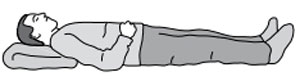 B) 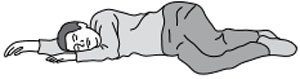 C) 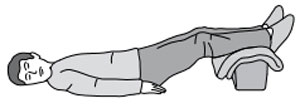 D) 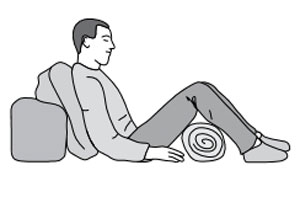 A) Öksürmek B) Yutkunmak C) İdrar kaçırmakD) Sesli dürtülere tepki vermekA) Adı ve soyadının öğrenilmesi B) Kullandığı ilaçların belirlenmesi C) Kişisel özgeçmişinin öğrenilmesi D) Solunum sayısının değerlendirilmesiA) 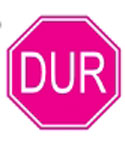 B) 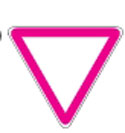 C) 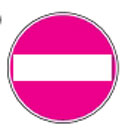 D) 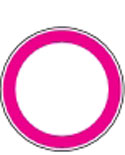 A) Kavşağa B) Köprüye C) Tali yolaD) Demir yoluna A) Kavşağa 50 m kaldığını B) Asgari (en az) hız sınırını C) Azami (en yüksek) hız sınırını D) Öndeki araca 50 m´den fazla yaklaşılmamasıA) Geri dönmesini B) Motoru durdurmasını C) Harekete hazırlanmasını D) Biraz sonra kırmızı ışığın yanacağınIA) Aracın hızı B) Yolun eğimi C) Lastiklerin durumu D) Yolun genişliği A) Yalnız IB) I ve IIC) II ve IIID) I, II ve III A) 50 B) 70 C) 80 D) 90 A) Buji B) Soket C) Ampul D) Sigorta A) 6 ay hapis cezası verilir.B) Trafikten ömür boyu men edilir.C) Sürücü belgesi varsa geri alınır.D) Zarar karşılıkları ve masraf ödetilirA) Arazi taşıtı B) Taşıt katarı C) Kamp taşıtı D) Umum servis aracı A) Kara yollarında, gerekli önleyici teknik tedbirleri almak veya aldırmak B) Kara yolu güvenliğini ilgilendiren konulardaki projeleri incelemek ve onaylamakC) Tüm kara yollarındaki işaretleme standartlarını tespit etmek, yayınlamak ve kontrol etmekD) Sürücü adaylarının teorik ve uygulamalı sınavlarını yapmak ve başarılı olanlara sertifika verilmesini sağlamakA) 7B) 10C) 15D) 30A) Yeşil ışıkB) Sarı ışık C) Kırmızı ışık D) Kırmızı oklu ışıkA) Trafiğin bütün istikametlere kapanma hâliB) Trafiğin bütün istikametlere açılma hâli C) Trafiği hızlandırma işaretiD) Trafiği yavaşlatma işaretiA) Şok pozisyonuB) Koma pozisyonuC) Alt-çene pozisyonD) Baş-çene pozisyonuA) SRC 1B) SRC 2C) SRC 3D) SRC 4A) 4. zamanB) 3. zamanC) 2. zamanD) 1. zaman A) Hızını arttırmalıdırB) Kesinlikle fren yapmamalıdırC) Hızını azaltmalıdırD) Mümkün olduğunca yüksek viteste hareket etmelidirA) 9 saat, 5 saat, 30 dakikaB) 8 saat, 4,5 saat, 30 dakikaC) 9 saat, 4,5 saat, 45 dakikaD) 9 saat, 4,5 saat, 30 dakikaA) Sürücü belgeleri 2 ay süreyle geri alınırB) Sürücü belgeleri 4 ay süreyle geri alınırC) Sürücü belgeleri 6 yıl süreyle geri alınırD) Hiçbir işlem yapılmazA) Ölümlü kazalarda asli kusurlu olmak B) Uyuşturucu veya uyarıcı madde kullanmakC) Kanunda belirtilen miktarın üzerinde alkollü olarak araç kullanmakD) Trafik işaretiyle belirlenmiş hız sınırını %10 oranında geçmekA) 5B) 10C) 15D) 20A) Minibüs, otomobileB) Otomobil, minibüseC) Şeridi daralmış olan, diğerine D) Dingil ağırlığı az olan, diğerineA) Orta şeritB) Hızlanma şeridiC) Tırmanma şeridi D) Yavaşlama şeridiA) 10 B) 15 C) 20 D) 25A) 50m/150mB) 30m/150mC) 80m/50mD) 50m/50mA) Kavşaklarda dönüş manevralarını yanlış yapmaB) Yolun dar olduğu yerlerde geçiş hakkına uymamaC) Geçme yasağı olan yerlerden geçmeD) Ani fren yaparak kazaya neden olmaA) Alkollü içki almış olarak araç kullanmakB) Yorgun ve uykusuz olarak araç kullanmakC) Hız sınırlamalarına uymamakD) Geçme yasağı olan yerlerde öndeki aracı geçmekA) Öfke B) Bencillik C) Diğergamlık D) SabırsızlıkA) TeşebbüsB) TeşekkülC) İçtimaD) KaçakçılıkA) Nakliyat ambarı ve kargo işletmecileriB) Taşıma acenteleriC) Taşıma işleri komisyoncularıD) Belediyelere ait otomobillerle yapılan ticari olmayan taşımalarA) Özel otomobillerle ve bunların römorklarıyla yapılan taşımalarB) Lastik tekerlekli traktörlerle ve bunların römorklarıyla yapılan taşımalarC) Üç tekerlekli taşıtlarla yapılan taşımalarD) Taşımacılık faaliyetlerinde yararlanılan her türlü taşıt, araç, yapı, tesis ve benzerleriA) İki YılB) Üç YılC) Beş YılD) On YılA) 5 iş günü içinde B) 8 iş günü içinde C) 10 iş günü içinde D) 30 iş günü içindeA) Kendini küçük hissedenler yaşam sorunlarıyla daha iyi baş edebilir.B) Başka insanların kişi üzerindeki baskısı ve kişinin bunun etkisinde yaşaması başarısız bir yaşamı getirir.C) Diğer insanların kişi üzerindeki baskısı kişiyi mutlu eder.D) İnsan deprem, enflasyon gibi kendi kontrolünde olmayan unsurları kontrol etmeye çalışarak daha mutlu olur.A) B) C) D) A) Sürücü belgeleri 4 ay süre ile geri alınır.B) Sürücü belgeleri 6 ay süre ile geri alınır.C) Sürücü belgeleri 1 yıl süre ile geri alınır.D) Sürücü belgesine 100 ceza puanı verilir.A) Türk Silahlı Kuvvetlerine ait taşıtlarla ve bunların römorklarıyla yapılan taşımalar,B) Özel otomobiller ve bunların römorklarıyla yapılan taşımalarC) Eşya taşımada kullanılan taşıtlarla ve bunların römorklarıyla yapılan ticari taşımalarD) Gerçek kişiler adına hususi olarak kayıt ve tescil edilmiş kamyonet cinsi taşıtlarla ve bunların römorklarıyla yapılan ve hem taşımanın hem de taşınan eşyanın ticari olmadığı taşımalarA) Taşıtın niteliğine uygun sürücü belgesine sahip olmalarıB) İlgili mevzuatın öngördüğü mesleki yeterlilik belgesine sahip olmalarıC) Büyük otobüs kullananların en az 18 yaşını doldurmuş olmalarıD) 66 yaşından gün almamış olmalarıA) Böbrek B) Akciğer C) Bağırsak D) KaraciğerA) 30B) 40C) 50D) 60A) Kazazedeye "iyi misiniz?" diye sorulması B) Kazazedeye baş-çene pozisyonu verilmesi C) Kazazedenin şah damarından 5 saniye süreyle nabız alınması D) İlk yardımcının yüzünü kazazedenin ağzına yaklaştırmasıA) Beşeri ve ekonomik haritalarB) Siyasi haritalarC) Fiziki haritalarD) Özel amaçlı haritalarA) Sürücü belgeleri süresiz olarak geri alınırB) Sürücü belgeleri 4 ay süreyle geri alınırC) Sürücü belgeleri 6 yıl süreyle geri alınırD) Hiçbir işlem yapılmazA) Sürücü belgeleri süresiz olarak geri alınır.B) Sürücü belgeleri 6 ay süreyle geri alınır.C) Sürücü belgeleri 1 yıl süreyle geri alınır.D) Sürücü belgeleri 5 yıl süreyle geri alınır.A) 3 ayB) 6 ay C) 1 yılD) 2 yılA) 5B) 10C) 15D) 20A) Orta şeritB) Hızlanma şeridi C) Tırmanma şeridiD) Yavaşlama şeridiA) Sürücüler anlaşarak geçerlerB) Otobüs sürücüsü, kamyonaC) Kamyon sürücüsü, otobüseD) Şeridi daralmış olan diğerineA) Geç işareti B) Dur işareti C) Yavaşlatma işareti D) Hızlandırma işareti A) Sağa ve sola dar B) Sağa ve sola geniş C) Sağa dar, sola geniş D) Sağa geniş, sola darA) Hız sınırlamasınaB) Trafik yasaklarınaC) Çevreyi rahatsız etmemeyeD) Can ve mal güvenliğini tehlikeye sokmamayaA) 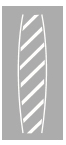 B) 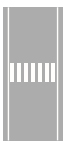 C) 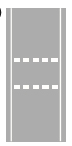 D) 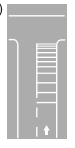 A) Yalnız 4B) 1 ve 7 C) 1, 3 ve 6D) 2, 6 ve 7A) Otobüse B) Otomobile C) İş makinesineD) Lastik tekerlekli traktörA) Emme - Ateşleme (İş) - Egzoz - SıkıştırmaB) Emme - Ateşleme (İş) - Sıkıştırma - EgzozC) Ateşleme (İş) - Emme - Sıkıştırma - Egzoz D) Emme - Sıkıştırma - Ateşleme (İş) - EgzozA) 3 metreB) 4 metreC) 5 metreD) 6 metreA) Bağlantı yolu B) Servis yoluC) Tek yönlü karayolu D) Çift yönlü karayoluA) Yolun eğimineB) Araç lastiklerinin yeniliğineC) Sürücünün yorgun olup olmadığınaD) Yol zemininin çamurlu olmasınaA) Tek yönlü yola ters yönden girmekB) Tek yönlü yolda öndeki aracı geçmekC) Bölünmüş yolda öndeki aracı geçmekD) İki yönlü yola ters yönden girmekA) Alkollü olarak araç kullanmak.B) Yorgun ve uykusuz olarak araç kullanmak.C) Hız sınırlamalarına uymamak.D) Kavşaklarda geçiş önceliğine uymamak.A) 50 metre B) 100 metre C) 150 metre D) 200 metre A) HırçınlıkB) SorumlulukC) BencillikD) HoşnutsuzlukA) El konulur B) Alıkonulur C) Tasfiye edilir D) İmha edilirA) Kazayı yapan motorlu aracın tespit edilmemesi durumunda kişiye gelen bedensel zararlarıB) Çalınan veya gasp edilen aracın bedeliniC) Zorunlu mali sorumluluk sigortasını yapan sigortacının mali bünye zafiyeti nedeniyle sürekli olarak bütün branşlarda ruhsatlarının iptal edilmesi ya da iflası halinde sigortacının ödemekle yükümlü olduğu maddi ve bedensel zararlarıD) Çalınan ve ya gasp edilen aracın kazaya karışması ve işletenin kusursuzluğu nedeniyle sorumlu tutulamaması durumunda kişiye gelen zararlarıA) Kasko SigortasındanB) Zorunlu Karayolu Taşımacılık Mali Sorumluluk SigortasındanC) Karayolu Yolcu Taşımacılığı Zorunlu Koltuk Ferdi SigortasındanD) Karayolları Trafik Garanti FonundanA) DinlememekB) Önyargı ve ayrımcılıkC) Başkalarına saygı göstermekD) HoşgörüsüzlükA) Mesleğe bağlı olmak B) İşe bağlı olmak. C) Mesleki anlamda yetersiz olmak D) Kişiye göre davranmak.A) Yol bütün yönlerdeki trafiğe açıktır. B) Yol bütün yönlerdeki trafiğe kapalıdırC) Yol kolların gösterdiği yöndeki trafiğe açıktırD) Yol görevlinin ön ve arka tarafındaki trafiğe açıktırA) 1. zaman B) 2. zamanC) 3. zamanD) 4. zamanA) Otomobil kamyoneteB) Kamyon arazi taşıtınaC) Kamyon lastik tekerlekli traktöreD) Kamyonet minibüseA) İlk 1 yaş sonunda ve devamında yılda birB) İlk 2 yaş sonunda ve devamında yılda birC) İlk 3 yaş sonunda ve devamında her 2 yılda birD) İlk 3 yaş sonunda ve devamında 3 yılda birA) 50B) 70C) 85D) 90A) Römorku çeken araç kendi sınıfının hız limitlerinde kullanılabilirB) Römorku çeken araç kendi sınıfının hız limitinden 20 km /saat daha düşük hızla kullanılmalıdırC) Römorku çeken araç kendi sınıfının hız limitinden 10 km /saat daha düşük hızla kullanılmalıdırD) Römorku çeken araç için hız limiti 20 km/saat arttırılabilirA) 15B) 35C) 40D) 50A) M1B) N1C) N2D) M2A) Araçların azami eni 3,55 m, Azami yüksekliği 4,05 metredir. B) Araçların azami eni 3 m, Azami yüksekliği 4,5 metredir. C) Araçların azami eni 2,55 m, Azami yüksekliği 4 metredir. D) Araçların azami eni 2,50 m, Azami yüksekliği 5 metredir.A) Göz kızarıklığı. B) İşitme kaybı. C) Mide krampı. D) Konuşma zorluğu.A) Kestirme yollar tercih edilir. B) Traﬁk yoğunsa bu yoğunluğun azalması beklenir. C) Gidilecek güzergâh önceden tespit edilir ve zamanında yükü yükleyerek yola çıkılır. D) HiçbiriA) Kesit genişliği, B) Topuk, C) Yanak, D) OmuzA) Aracın kasko sigortası B) Şoförün vizesi C) Hava durumu D) Yüklenecek araç ve ambalajın en, boy, yükseklik bilgileri karşılaştırılırA) Ambalajların içini kontrol etmek B) Taşıma evrakı hazırlamak C) Yükün kap adedini bilmek D) Yangın tüplerini doldurmakA) Fren mesafesini kısaltır B) Savrulmadan yavaşlamayı ve/veya durmayı sağlar. C) Fren mesafesini uzatır D) ABS ile frenleme, fren pedalı pompalamak yapılmalıdırA) Fren mesafesi B) İntikal mesafesi C) Duruş mesafesi D) Takip mesafesiA) Amortisör ve yaylarB) Kriko,C) Aynalar,D) FarlarA) Araç hızlı giderken yakıt sarﬁ yatı azalır. B) Araç hızlı giderken yakıt sarﬁ yatı artar C) Frenleme mesafesi kısalır. D) Frenleme mesafesi uzarA) Sinyal verip hemen şerit değiştirmek. B) Görüş mesafesi azaldığında takip mesafesini arttırmak. C) Kavşaklara yaklaşırken yavaşlamak D) Yan rüzgarların etkili olduğu yerlerde hızı azaltmak.A) Emniyet kemeri B) Fren C) Hava yastıkları D) KafalıklarA) Fren mesafesinin kısalması B) Hız körlüğü C) Risklerin artması D) Çevreden bilgi toplama süresinde azalmaA) 85 saat B) 90 saat C) 95 saat D) 100 saatA) 8 saat B) 9 saat C) 10 saat D) 11 saatA) Nakliyat ambarı ve kargo işletmecileri B) Taşıma acenteleri C) Taşıma işleri komisyoncuları D) Belediyelere ait otomobillerle yapılan ticari olmayan taşımalar A) 45 yaş B) 66 yaş C) 70 yaş D) 50 yaşA) Araca zorunlu mali sorumluluk sigortası yaptırılmamışsa B) Uyuşturucu madde alarak araç kullanıyorsa C) Taşıma sınırından fazla yük yüklenmişse D) Taşıma sınırından fazla yolcu alınmışsaA) Durmalı, yolu kontrol ettikten sonra geçmeli B) İlk geçiş hakkı yayaların olduğu için beklemeli C) Durmadan dikkatli geçmeli D) Sağdan gelen araçların geçmesini beklemeliA) Olayı en kısa zamanda yetkililere bildirmesi B) İstenildiği takdirde gerekli bilgi ve belgeleri karşı tarafa vermesi C) Kazaya karışan aracı taşıt yolu dışına çekmesi D) Traﬁk güvenliği için ışıklı yansıtıcı cihazlar koymasıA) 1 B) 2 C) 3 D) 4A) Geçiş hakkı B) Bağlantı yolu C) Geçiş üstünlüğü D) Hemzemin geçitA) Yapmayı planladığı işleri tamamlamak B) Çevresinde olumlu ilişkiler kurmak C) Dinlenmiş olarak yola çıkmak D) Yoğun traﬁkte dönüş yapacağı yol ayrımını kaçırmak A) Defansif Sürücülük davranışı B) Yaya davranışı C) Yol, araç, sürücü etkileşimi D) Zihinsel bozukluklarA) İnatlaşmaya B) Yardımlaşmaya C) Nezaket ve saygıya D) Konuşma üslubunaA) Bencil B) Sorumsuz C) Görgü seviyesi düşük D) Empati düzeyi yüksekA) Araçların yakıt alımında yanlış yakıt alınmasını engellerB) Araçların Ağırlıklarını takip edilebilir. C) Araç ﬁlosunun daha verimli şekilde kullanılmasını sağlar. D) Hatalı sollamaları engeller.A) Herhangi bir yerin havadan çekilmiş fotoğrafıdır B) Sadece bir yerin dağ,deniz,ovalarını gösteren fotoğrafıdır. C) Herhangi bir yerin kuşbakışı,bir oran dahilinde küçültülerek gösterilmesidir D) Bir yerleşimin krokisidirA) 3 gün B) 10 gün C) 30 gün D) 60 günA) El konulur B) Alıkonulur C) Tasﬁ ye edilir D) İmha edilirA) Taşıma Sözleşmesi B) Kira Sözleşmesi C) Sigorta D) Korunma SözleşmesiA) Yeni poliçe B) Aşkın poliçe C) Tecditname D) ZeyilnameA) Bir yıl B) İki yıl C) Beş yıl D) 10 yılA) Diz ile kalça arası B) Diz ile ayak arası C) Diz kapağının olduğu bölge D) Ayak bileğiA) Kanama yerine gazlı bezle basınç uygulanmasıdır. B) Kanayan yer ile kalp arasındaki tek kemik üzerinden sıkma bağı uygulanarak kanama durdurma yöntemidirC) Kanayan yerin alt kısmına basınç uygulayarak kanama durdurma yöntemidirD) Kişinin kanama bölgesini kalp seviyesinden yukarı kaldırarak, kalbin kanama bölgesine olan basıncını azaltma yöntemidir. A) 1 suni solunum yaptırdıktan sonra 5 defa kalp masajı uygulanır, B) 2 suni solunum yaptırdıktan sonra 5 defa kalp masajı uygulanır C) 1 suni solunum yaptırdıktan sonra 15 defa kalp masajı uygulanır, D) 30 kalp masajı yaptıktan sonra 2 suni solunum yapılırA) Şarj dinamosu B) Konjektör-Regülatör C) Distribütör D) Ateşleme bobiniA) Koltuk Başlığı B) Yedek Lastik (Stepne) C) Emniyet kemeri D) Çocuk bağlama sistemiA) Büyük viteslerde daha az hız sağlanır. Ancak motor gücü fazladırB) Büyük viteslerde daha fazla hzı sağlanır. Motor gücü fazladır C) Büyük viteslerde daha fazla hız sağlanır. Ancak motor gücü azdırD) Büyük viteslerde daha az hız sağlanır. Motor gücü azdırA) Benzinli motora sahip araçlarda B) Dizel motora sahip araçlarda C) Dijital göstergeli elektronik araçlarda D) Otomatik vitesli araçlardaA) Dik duruş B) Eller arkada, çene yukarıda C) Kollar, eller ve avuç içleri açık D) Kolları göğüste kavuşturmaA) Esnafın, tüccarın ve işçilerin can ve mal güvenliğini korumak ve kollamaktır.B) İşçileri, iş kazaları ve meslek hastalıklarına karşı koruyarak, ruh ve beden bütünlüklerini sağlamak.C) İşverenin can ve mal güvenliğini korumak ve kollamak.D) İşçilerin ekonomik şartlarını düzeltmek.A) Çevre sorunlarının çözümüne katkıda bulunmakB) Bilinçsiz ve sorumsuzca yapılan faaliyetlerC) Çevre kirliliğiD) Doğal kaynakların yok edilmesiA) Araç lastiklerinin üzerinde patlak, kesik veya balon olup olmadığını kontrolüB) Fatura ve irsaliye kontrolüC) Aracın altında herhangi bir sızdırma olup olmadığının kontrolüD) Kasa kapakları emniyet piminin kontrolüA) Sevk irsaliyesiB) Taşıma senediC) Yetki belgesiD) Taşıt belgesiA) Lastik ile jant arasındaki uyum B) Lastik dönüş yönüC) Lastik havalarının kontrolü D) Düzenli yer değiştirmeA) Göstergelerin kontrolü B) Lastiklerin kontrolüC) İkaz ışıklarının kontrolü D) Direksiyon boşluğunun kontrol edilmesi A) Nesneleri algılamanın zorlaşması B) Yaya trafiğinin tehlikeye girmesiC) Bakış alanının uzağa odaklanmasıD) Araç ergonomisinde değişimA) ABSB) Fazla yük C) Düşük hız D) Yolun yukarı eğimli olmasıA) 1.4 mm B) 1.6 mm C) 2.6 mm D) 2.9 mm A) Taşımacılık faaliyetlerinde yararlanılan her türlü taşıt, araç, gereç, yapı, tesis ve benzerleri,B) Özel otomobillerle ve bunların römorklarıyla yapılan taşımalar,C) Lastik tekerlekli traktörlerle ve bunların römorklarıyla yapılan taşımalar,D) Üç tekerlekli taşıtlarla yapılan taşımalar.A) 61 B) 62 C) 63 D) 66 A) Taşıt Kartı B) Taşıma Yetki Belgesi C) Taşıt Belgesi D) Kasko PoliçesiA) SRC-1 Uluslararası yolcu taşımacılığı B) SRC-2 Yurtiçi yolcu taşımacılığı C) SRC-3 Tehlikeli madde taşımacılığı D) SRC-4 Yurtiçi eşya kargo taşımacılığı A) 2B) 3C) 4D) 5A) 2B) 3C) 4D) Yeki belgesi geçerlilik süresi kadardır?A) 30 B) 60 C) 90 D) 1 YılA) 2 Defa, 9 SaatB) 3 Defa, 9 SaatC) 2 Defa. 10 SaatD) 3 Defa, 10 SaatA) Hız sınırlaması sonu levhasıB) Hız sınırlaması başlangıcı levhasıC) En az 50 km/h yapılacağını bildirirD) En Fazla 50 km/h yapılacağını bildirirA) Yakını gösteren ışıklarB) Park ışıklarıC) Acil uyarı ışıkları D) Dönüş ışıklarıA) Sadece Şehirlerarası taşımacılık yapan bütün araçlarda B) Sadece Ticari amaçla kullanılan bütün araçlardaC) Sadece Şehir içi ve şehir dışı yolcu taşıyan bütün araçlardaD) Kamyon, otobüs ve çekicilerdeA) Yavaş ve dikkatli geçilir. B) Durulup, yol kontrol edildikten sonra geçilir.C) Yolun kapalı olduğunu bildirdiği için dikkatli geçilir.D) Trafik kazasını bildirdiği için dikkatli geçilir.A) Durup, trafik uygunsa devam etmelidir. B) Yol açık ve uygun ise devam etmelidir.C) Yeşil ışık yanıncaya kadar durmalıdır.D) Yavaşlayıp, yolu kontrol ettikten sonra geçmelidir.A) Otomobil sürücüsü, otobüseB) Otobüs sürücüsü, otomobileC) Şeridi daralmış olan, diğerineD) Azami ağırlığı az olan, diğerine A) Sürücünün psikolojik ve fizyolojik durumu B) Aracın özellikleriC) Sürüş deneyimi D) Sürücünün yargı ve tutumlarıA) Uysal B) Eleştirici C) Aceleci D) İdealistA) GözlemB) Mülakat C) AnketD) TestA) Öfke B) İnatlaşmaC) SabırD) Aşırı tepkiA) GPS B) GPRS C) SMS D) RAMA) Uşak B) Sivas C) Konya D) TrabzonA) Kaçak eşyanın gizli tertibat içerisinde saklanmış veya taşınmış olmasıB) Kaçak eşyanın naklinin, bu aracın kullanılmasını gerekli kılmasıC) Kaçak eşyanın çevre sağlığı açısından zararlı maddelerden olmasıD) Kaçak eşyanın taşındığı aracın Türkiye’de sicile kayıtlı olmamasıA) Verilecek cezada indirim uygulanır,B) Ayrıca bu suçtan dolayı da cezaya hükmolunur,C) Uyarı cezası ve 1 ay hapis cezası uygulanır,D) Verilecek ceza artış olmaz.A) Mali sorumluluk Sigortası B) Kasko SigortasıC) Yangın Sigortası D) Hayat SigortasıA) 1 Yıl B) 2 Yıl C) 5 Yıl D) 10 YılA) Koltuk Ferdi Kaza Sigortası B) Nakliyat Emtia SigortasıC) Tehlikeli Maddeler Sorumluluk SigortasıD) Tüpgaz Sorumluluk SigortasıA) Sedye ile B) Bir kişi ile sırttaC) İki kişi ile kucakta D) Atellenen ayak ile bastırılarak A) Kuru pamukla B) Islak temiz sargı beziyleC) Tentürdiyotlu pamuklaD) Oksijenli pamuklaA) Bilinç kontrolüB) Hava yolu açıklığının değerlendirilmesiC) Solunum değerlendirmesi ( Bak-dinle-hisset )D) Dolaşımın değerlendirilmesiA) Aküyü şarj etmekB) Bujilere giden akımı yükseltmekC) Kısa devre olduğunda sistemi korumakD) Endüksiyon bobinine giden akımı yükseltmekA) Yağ çubuğuB) Yağ müşürüC) Yağ filtresi D) Yağ deposu A) Bilgiyi belirli bir anlam çıkarma ve sonuçlandırma yeteneğidirB) Yaşama tutunma kabiliyetidirC) Gerçekçi düşünmedirD) Olağan olayları değerlendirmektirA) İhmalB) Bilgisizlik C) Tedbirsizlik D) Önceden Önlem AlmaA) Önceden planlanmamış çoğu zaman, kişisel yaralanmalara, makinelerin, araç ve gereçlerin zarara uğramasına, üretimin bir süre durmasına yol açan bir olay.B) Meydana gelebileceği herkesçe bilinen fakat o anda olacağı düşünülemeyen olay.C) İnsan yaşamına, sosyal hayatın esenliğine, sahip olunan mal varlıklarına ve çevreye zarar veren doğal veya teknolojik olağan dışılıklardır.D) Bir toplumun, bir kurumun veya bir bireyin yaşamında görülen güç dönemdir.A) Trafik belgesi kontrolü B) SRC belgesi kontrolüC) Lastiklerin hava basıncı kontrolüD) Fatura ve irsaliye kontrolüA) Cam, kaporta, tampon vb birimlerde hasar olup olmadığını kontrol eder, varsa aksaklıları giderir. B) Dönüş, park ve stop lambalarını kontrol eder, varsa aksaklıları giderir. C) Kasa kapakları emniyet pimini kontrol eder, varsa aksaklıları giderir. D) Sürücü koltuğunu kontrol eder, ayarlarını yapar.A) 1 ve 2 numaralı taşıtlar ana yoldadır.B) 3 ve 4 numaralı taşıtlar tali yoldadır.C) 3 ve 4 numaralı taşıtlar bölünmüş kara yolundadır.D) 1, 2, 3 ve 4 numaralı taşıtlar iki yönlü kara yolundadır.A) 1 - 3 - 4 – 2 B) 3 - 1 - 4 – 2C) 3 - 4 - 1 – 2D) 4 - 1 - 3 – 2A) Görevlinin ön ve arka cephesinde kalan yollar trafiğe açıktır.B) Görevlinin sağ ve sol kol istikametinde kalan yollar trafiğe açıktır.C) Yol bütün yönlerdeki trafiğe kapalıdır.D) Yol bütün yönlerdeki trafiğe açıktır.A) Gözlerinin iyi görmediği B) Hız kurallarına uymadığıC) Araç lastiklerinin eski olduğu D) Takip mesafesi kuralını ihlal ettiğiA) Araç tescil belgesinde beton pompalama B) Cenaze aracı,C) Ambulans D) Kargo işletmeciliğiA) Dört aylık - altı aylık B) Dört aylık - bir yıllıkC) Altı aylık - bir yıllıkD) Altı aylık- iki yıllıkA) 10B) 15C) 20D) 30A) 15 günB) 1 ay C) 3 ay D) 6 ayA) 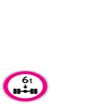 B) 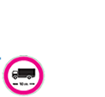 C) 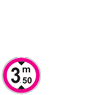 D) 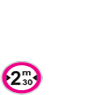 A) Tali kusur B) Asli kusur C) Yol kusuru D) Kusuru paylaştırmaA) Bütün yasaklamalar ve kıstlamaların sona erdiğiB) Kamyonlar için sollama yasağının sona erdiğiC) Araçlar için sollama yasağının sona erdiğiD) 50 Hız sınırlaması yasağının sona erdiğiA) Bütün yasaklamaların bittiğiB) Kamyonlar için sollama yasağının sona erdiğiC) Araçlar için sollama yasağının sona erdiğiD) 50 Hız sınırlaması yasağının sona erdiğiA) Bilginin, becerinin, duygu ve düşüncenin simgelerle iletilmesidir.B) Dünyayı anlamlı kılmaya ve bu anlamı başkalarıyla paylaşmaya yardımcı insani bir süreçtir.C) Mesaj yoluyla gerçekleştirilen sosyal bir etkileşimdir.D) Yalnız konuşmaktır.A) Kendini küçük hissedenler yaşam sorunlarıyla daha iyi baş edebilir.B) Başka insanların kişi üzerindeki baskısı ve kişinin bunun etkisinde yaşaması başarısız bir yaşamı getirir.C) Diğer insanların kişi üzerindeki baskısı kişiyi mutlu eder.D) İnsan deprem, enflasyon gibi kendi kontrolünde olmayan unsurları kontrol etmeye çalışarak daha mutlu olur.A) DinlememekB) Önyargı ve ayrımcılıkC) Başkalarına saygı göstermekD) HoşgörüsüzlükA) Etkili şekilde korna çalmalıdır. B) Selektör yapıp, yayanın dikkatini çekmelidir. C) Durmalı, gerektiğinde yayaya yardımcı olmalıdır. D) Yayayı korkutmadan yanından hızla geçmelidir A) Uydu bazlı uluslararası Seyyar izleme sistemi.B) GSM bazlı şehirlerarası araç takip ve haberleşme sistemi.C) Borsa takip ve satın alma sistemiD) Hibrid SistemA) Cep telefonları iletişim sistemidir.B) Sabit telefonlarda kullanılan iletişim aracıdır.C) Küresel konumlandırma sistemidir.D) Telsiz sistemleri iletişim sistemidir.A) Stabilize yollar B) Turistik merkezler C) Uluslararası yol numarası D) Devlet karayoluA) Üst kenar çizgisi doğu, alt kenar çizgisi güney, sağ kenar çizgisi kuzey, sol kenar çizgisi batıB) Üst kenar çizgisi kuzey, alt kenar çizgisi güney, sağ kenar çizgisi doğu, sol kenar çizgisi batıC) Üst kenar çizgisi kuzey, alt kenar çizgisi doğu, sağ kenar çizgisi güney, sol kenar çizgisi batıD) Üst kenar çizgisi doğu, alt kenar çizgisi güney, sağ kenar çizgisi batı, sol kenar çizgisi kuzeyA) O yolun rakımını B) O yolun devlet karayolu olduğunuC) O yolun otoyol olduğunu D) O yolun 817 km olduğunuA) Suçun üç veya daha fazla kişi tarafından birlikte işlenmesiB) Suçun meslek ve sanatın sağladığı kolaylıklardan yararlanmak suretiyle işlenmesiC) Suçun belgede sahtecilik yapılarak işlenmesiD) Suça müsamaha ve yardımA) 5B) 10C) 15D) 20A) Araç trafikten men edilir B) Araç sahibine hapis cezası verilirC) Araç sahibine trafik cezası kesilir.D) Aracın ruhsatı iptal edilirA) Kültür ve Turizm BakanlığıB) Milli Eğitim BakanlığıC) Hazine MüsteşarlığıD) Gelirler Genel MüdürlüğüA) Nispi tazminat B) Maktu tazminatC) Hasar tazminatı D) Otamatik tazminatA) Baş seviyesinin altında kalması sağlanır. B) Kalp ile aynı seviyede olması sağlanır. C) Kalp seviyesinin altında kalması sağlanır. D) Kalp seviyesinin üstünde kalması sağlanır.A) İnerken başı aşağıda, çıkarken başı yukarda B) İnerken başı yukarıda, çıkarken başı aşağıda C) İnerken ve çıkarken başı aşağıda D) İnerken ve çıkarken başı yukarıda A) Ciltte soğukluk, solukluk, nemlilik B) Solunumun olmaması C) Solunum güçlüğü D) Uyuklama, huzursuzlukA) Kazazede sırt üstü yatırılır, çene göğse yaklaşacak şekilde baş yükseltilir. B) Kazazede yüz üstü yatırılır, karın altına yastık konulur. C) Kazazede yan yatırılır, dil kontrol edilir ve baş geriye bükülür. D) Kazazedeye müdahale edilmeden hastaneye sevk edilir. A) Koltuk Başlığı B) Yedek Lastik (Stepne) C) Emniyet kemeri D) Çocuk bağlama sistemi A) Vites kutusuB) DinamoC) DiferansiyelD) MotorA) Alkol – LPGB) Motorin – LPGC) Gazyağı – LPG D) Benzin – LPG A) Emme-sıkıştırma-ateşleme-eksoz B) Sıkıştırma-emme-ateşleme-eksozC) Ateşleme-emme-sıkıştırma-eksoz D) Sıkıştırma -ateşleme- emme -eksoz A) Bencillik B) KişilikC) CömertlikD) Sonuçları belirlemeA) İlahi kaynaklı olması B) Toplumsal olmasıC) Sözlü olması D) Kanuni yaptırım içermesi